Министерство культуры, по делам национальностей и архивного дела Чувашской РеспубликиБПОУ «Чебоксарское художественное училище (техникум)» Минкультуры ЧувашииРАБОЧАЯ ПРОГРАММАучебной дисциплины ОД.02.03. История искусств специальности 54.02.01 Дизайн (по отраслям)	Чебоксары - 2018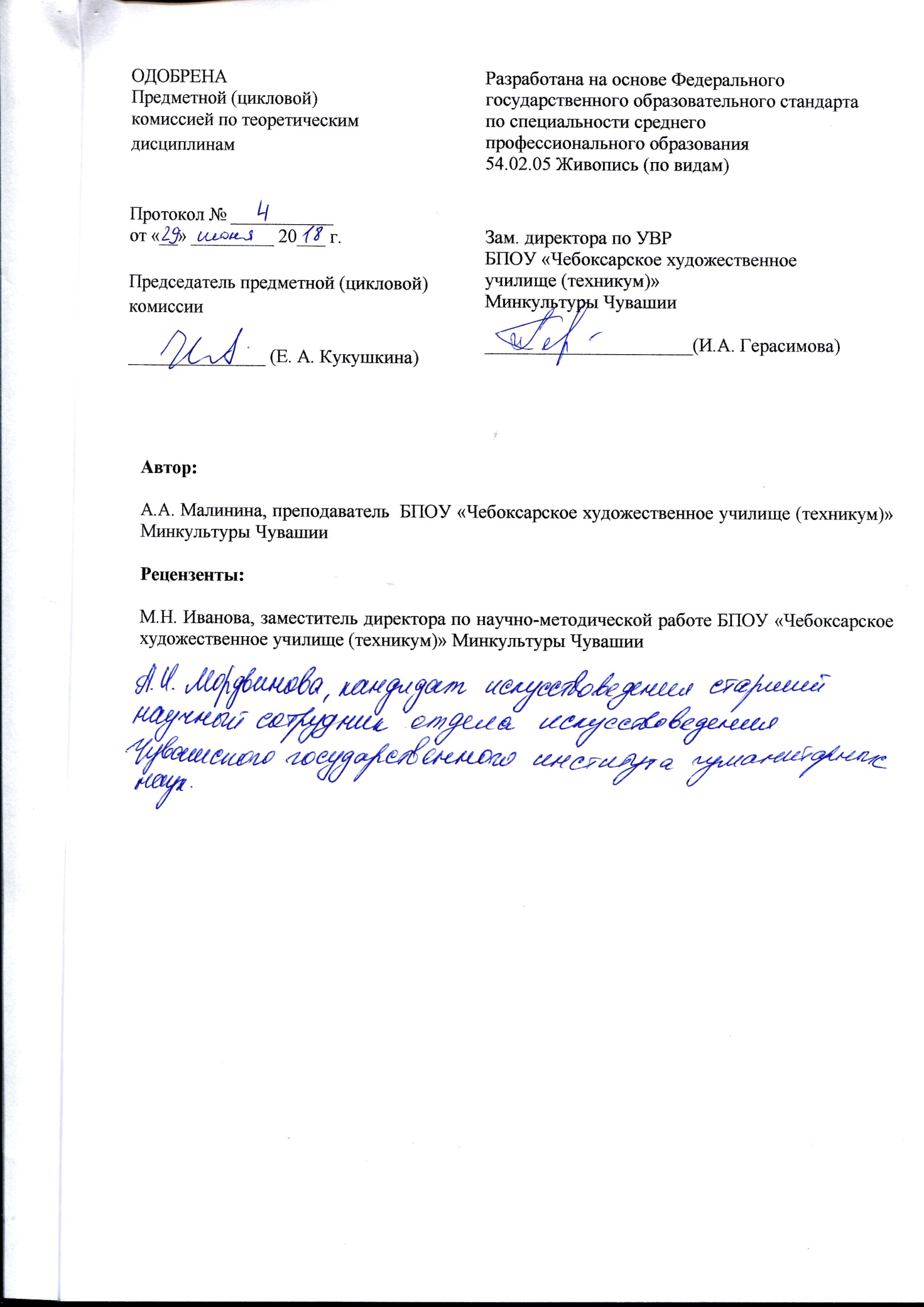 СОДЕРЖАНИЕ1. ПАСПОРТ РАБОЧЕЙ ПРОГРАММЫ УЧЕБНОЙ ДИСЦИПЛИНЫ2. СТРУКТУРА И СОДЕРЖАНИЕ УЧЕБНОЙ ДИСЦИПЛИНЫ            3. УСЛОВИЯ РЕАЛИЗАЦИИ РАБОЧЕЙ ПРОГРАММЫ УЧЕБНОЙ ДИСЦИПЛИНЫ4. КОНТРОЛЬ И ОЦЕНКА РЕЗУЛЬТАТОВ ОСВОЕНИЯ УЧЕБНОЙ ДИСЦИПЛИНЫ1. ПАСПОРТ ПРОГРАММЫ УЧЕБНОЙ ДИСЦИПЛИНЫОД.02.03. История искусств 1.1. Область применения программыРабочая программа учебной дисциплины является частью основной профессиональной образовательной программы в соответствии с ФГОС по специальности СПО 54.02.01 Дизайн (по отраслям). Программа учебной дисциплины может быть использована в учреждениях профессионального образования. 1.2. Место учебной дисциплины в структуре основной профессиональной образовательной программы: Данная дисциплина входит в общеобразовательную подготовку как профильная дисциплина основной профессиональной образовательной программы по специальности 54.02.01 Дизайн (по отраслям). Дисциплина является практико-ориентированной, компетентности, сформированные в результате освоения программы необходимы при изучении профессиональных модулей. Темы, входящие в программу могут осваиваться в составе МДК для совершенствования практических навыков и дальнейшего формирования общих и профессиональных компетенций:ОБЩИЕ КОМПЕТЕНЦИИОК 1. Понимать сущность и социальную значимость своей будущей профессии, проявлять к ней устойчивый интерес.ОК 2. Организовывать собственную деятельность, выбирать типовые методы и способы выполнения профессиональных задач, оценивать их эффективность и качество.ОК 4. Осуществлять поиск, анализ и оценку информации, необходимой для постановки и решения профессиональных задач, профессионального и личностного развития.ОК 8. Самостоятельно определять задачи профессионального и личностного развития, заниматься самообразованием, осознанно планировать повышение квалификации.         ОК 11. Использовать умения и знания профильных учебных дисциплин федерального государственного образовательного стандарта среднего общего образования в профессиональной деятельности.         ПРОФЕССИОНАЛЬНЫЕ КОМПЕТЕНЦИИПК 1.2. Применять знания о закономерностях построения художественной формы и особенностях ее восприятия.         ПК 2.2. Использовать знания в области психологии и педагогики, специальных и теоретических дисциплин в преподавательской деятельности.         ПК 2.7. Владеть культурой устной  и письменной речи, профессиональной терминологией.1.3. Цели и задачи учебной дисциплины – требования к результатам освоения учебной дисциплины:В результате освоения дисциплины обучающийся должен:уметь:определять стилевые особенности в искусстве разных эпох и направлений;применять знания истории искусства в художественно-проектной практике ипреподавательской деятельности;знать:основные этапы развития изобразительного искусства;основные факты и закономерности историко-художественного процесса, принципыанализа конкретных произведений искусства и явлений художественной практики.1.4. Количество часов на освоение программы учебной дисциплины:максимальной учебной нагрузки обучающегося _300_ часов, в том числе: обязательной аудиторной учебной нагрузки обучающегося _200_ часов; самостоятельной работы обучающегося _100_ часов. 2. СТРУКТУРА И СОДЕРЖАНИЕ УЧЕБНОЙ ДИСЦИПЛИНЫ2.1. Объем учебной дисциплины и виды учебной работы2.2. Примерный тематический план и содержание учебной дисциплины ОД.02.03. История искусствДля характеристики уровня освоения учебного материала используются следующие обозначения:1. – ознакомительный (узнавание ранее изученных объектов, свойств); 2. – репродуктивный (выполнение деятельности по образцу, инструкции или под руководством)3. – продуктивный (планирование и самостоятельное выполнение деятельности, решение проблемных задач)3. условия реализации программы учебноЙ ДИСЦИПЛИНЫОД.02.03. История искусств3.1. Требования к минимальному материально-техническому обеспечениюДля реализации программы учебной дисциплины предусмотрены следующие специальные помещения:кабинет гуманитарных и социально-экономических дисциплин, оснащенный оборудованием: - комплект мебели;- 1 рабочее место преподавателя;- доска;- технические средства обучения: персональный компьютер (ноутбук), колонки;- наглядные и дидактические пособия.Информационное обеспечение обученияПеречень рекомендуемых учебных изданий, Интернет-ресурсов, дополнительной литературыОсновная литература:1. Попова Н.С. История искусств [Электронный ресурс]: учебно-методический комплекс дисциплины по направлению подготовки 54.03.01 (072500) «Дизайн», профиль подготовки «Графический дизайн», и по направлению подготовки 54.03.02 (072600) «Декоративно-прикладное искусство и народные промыслы», профиль подготовки «Художественная керамика», квалификация (степень) выпускника «бакалавр»/ Попова Н.С., Черняева Е.Н.— Электрон. текстовые данные.— Кемерово: Кемеровский государственный институт культуры, 2014.— 143 c.— Режим доступа: http://www.iprbookshop.ru/55775.html.— ЭБС «IPRbooks»2. Амиржанова А.Ш. История искусств. Основные закономерности развития искусства Древнего мира и эпохи Средневековья [Электронный ресурс]: учебное пособие/ Амиржанова А.Ш.— Электрон. текстовые данные.— Омск: Омский государственный технический университет, 2017.— 192 c.— Режим доступа: http://www.iprbookshop.ru/78434.html.— ЭБС «IPRbooks»3. Ахметшина А.К. История изобразительного искусства [Электронный ресурс]: учебно-методическое пособие/ Ахметшина А.К.— Электрон. текстовые данные.— Набережные Челны: Набережночелнинский государственный педагогический университет, 2015.— 79 c.— Режим доступа: http://www.iprbookshop.ru/70476.html.— ЭБС «IPRbooks»Дополнительная литература:1. Реставрация памятников истории и искусства в России в XIX-XX веках. История, проблемы [Электронный ресурс]: учебное пособие/ А.Б. Алешин [и др.].— Электрон. текстовые данные.— М.: Академический Проект, 2015.— 605 c.— Режим доступа: http://www.iprbookshop.ru/60360.html.— ЭБС «IPRbooks»Контроль и оценка результатов освоения учебноЙ ДИСЦИПЛИНЫ	Контроль и оценка результатов освоения учебной дисциплины осуществляется преподавателем в процессе проведения устного опроса, а также выполнения обучающимися индивидуальных заданий.	Формой итоговой аттестации является дифференцированный зачет. В ходе семестра проводятся промежуточные контрольные работы.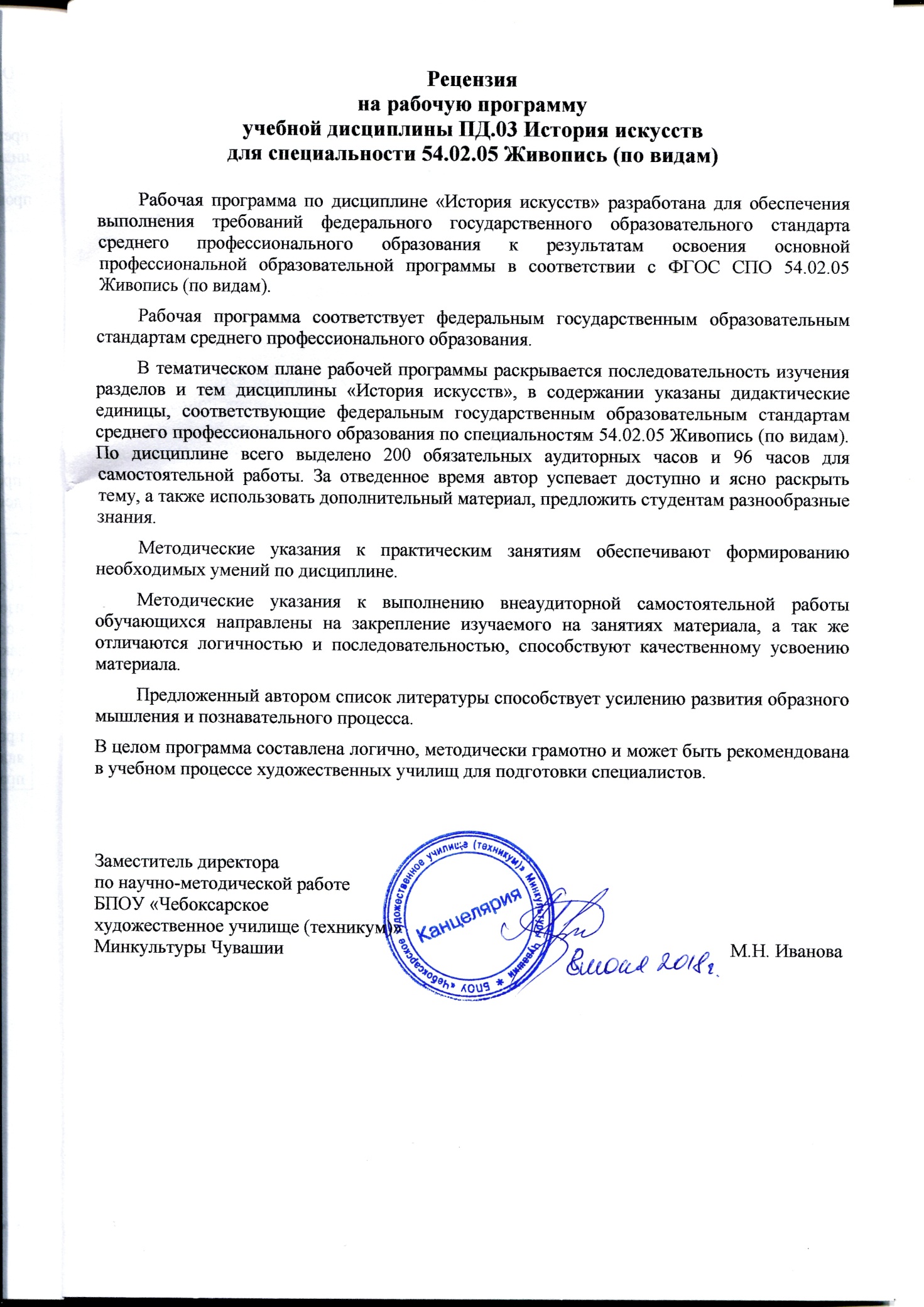 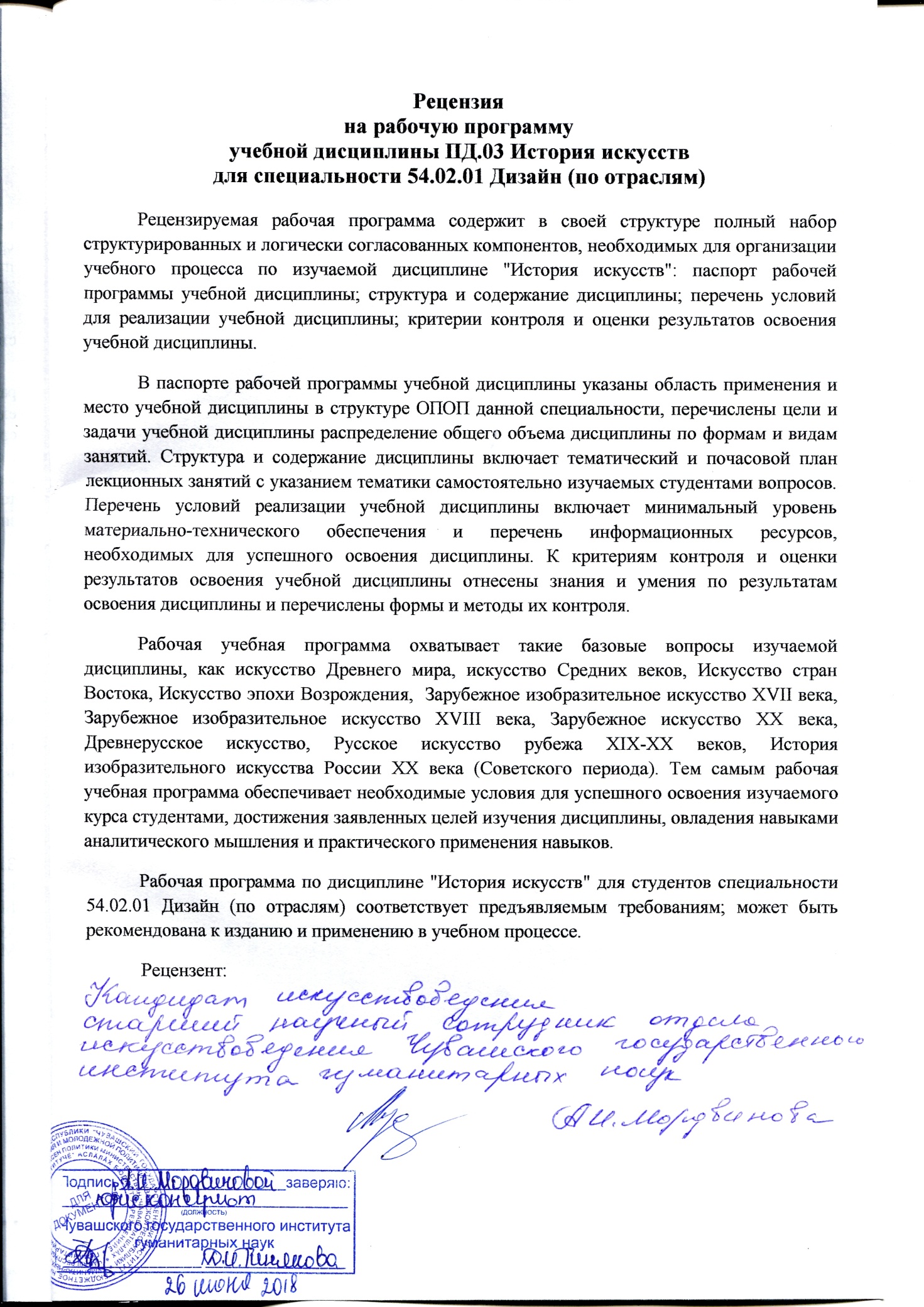 УТВЕРЖДЕНО приказом директора БПОУ «Чебоксарскоехудожественное училище (техникум)» Минкультуры Чувашии      от 20 августа 2018 года  № 43-о                                                      Виды учебной работыОбъем часов2 курс2 курс3 курс3 курс4 курс 4 курс Виды учебной работыОбъем часовIII сем.IV сем.V сем.VI сем.VII сем.VIII сем.Максимальная учебная нагрузка (всего)300486048544842Обязательная аудитория учебная нагрузка (всего)200324032363228в том числе:лабораторные занятия (не предусмотрено)-------практические занятия -------контрольные работы курсовая работа (проект) (не предусмотрено)Самостоятельная работа обучающегося (всего)100162016181614в том числе:самостоятельная работа над курсовой работой (проектом) (если предусмотрено)-------внеаудиторная самостоятельная работа: работа над материалом учебника, конспектом лекций, знакомство с  мировыми памятниками искусства посредством просмотра учебных фильмов, альбомов, репродукций, выполнение индивидуальных заданий100162016181614Итоговая аттестация в форме Дифференцированный зачетДифференцированный зачетЭкзамен Наименование разделов и темСодержание учебного материала, практические занятия, самостоятельная работа обучающихся, индивидуальный проект (если предусмотрено)Содержание учебного материала, практические занятия, самостоятельная работа обучающихся, индивидуальный проект (если предусмотрено)Содержание учебного материала, практические занятия, самостоятельная работа обучающихся, индивидуальный проект (если предусмотрено)Объем часовОбъем часовОбъем часовОбъем часовУровень освоенияУровень освоенияУровень освоенияII курс 3 семестрII курс 3 семестрII курс 3 семестр32 (16)32 (16)32 (16)32 (16)Введение в историю изобразительного искусстваПредмет изучения истории изобразительного искусства.Виды, жанры изобразительного искусства.Предмет изучения истории изобразительного искусства.Виды, жанры изобразительного искусства.Предмет изучения истории изобразительного искусства.Виды, жанры изобразительного искусства.2222111ЧАСТЬ 1. ИСТОРИЯ ЗАРУБЕЖНОГО ИСКУССТВАЧАСТЬ 1. ИСТОРИЯ ЗАРУБЕЖНОГО ИСКУССТВАЧАСТЬ 1. ИСТОРИЯ ЗАРУБЕЖНОГО ИСКУССТВАЧАСТЬ 1. ИСТОРИЯ ЗАРУБЕЖНОГО ИСКУССТВА138 138 138 138 Раздел 1. Искусство Древнего мираРаздел 1. Искусство Древнего мираРаздел 1. Искусство Древнего мираРаздел 1. Искусство Древнего мира30303030Тема 1.1. Искусство первобытного обществаСодержание учебного материалаСодержание учебного материалаСодержание учебного материала44441-21-21-2Тема 1.1. Искусство первобытного обществаИскусство Палеолита. Росписи пещер Альтамира, Фон-де-Гом, Ласко.Искусство Мезолита. Каменная Могила, Кобыстан.Искусство Неолита. Мелкая пластика Эпоха бронзы. Мегалитическая архитектура.Искусство Палеолита. Росписи пещер Альтамира, Фон-де-Гом, Ласко.Искусство Мезолита. Каменная Могила, Кобыстан.Искусство Неолита. Мелкая пластика Эпоха бронзы. Мегалитическая архитектура.Искусство Палеолита. Росписи пещер Альтамира, Фон-де-Гом, Ласко.Искусство Мезолита. Каменная Могила, Кобыстан.Искусство Неолита. Мелкая пластика Эпоха бронзы. Мегалитическая архитектура.44441-21-21-2Тема 1.2. Искусство Древнего ЕгиптаСодержание учебного материалаСодержание учебного материалаСодержание учебного материала44441-21-21-2Тема 1.2. Искусство Древнего Египта1. Искусство Древнего царства.2. Искусство Среднего царства.3. Искусство Нового царства. 1. Искусство Древнего царства.2. Искусство Среднего царства.3. Искусство Нового царства. 1. Искусство Древнего царства.2. Искусство Среднего царства.3. Искусство Нового царства. 44441-21-21-2Тема 1.3.Искусство Передней АзииСодержание учебного материалаСодержание учебного материалаСодержание учебного материала888	1-2	1-2	1-2Тема 1.3.Искусство Передней Азии1. Шумер Искусство и Аккад.2. Искусство Ассирии и Вавилона.1. Шумер Искусство и Аккад.2. Искусство Ассирии и Вавилона.1. Шумер Искусство и Аккад.2. Искусство Ассирии и Вавилона.888	1-2	1-2	1-2Тема 1.4. Эгейское искусствоСодержание учебного материалаСодержание учебного материалаСодержание учебного материала22221-21-21-2Тема 1.4. Эгейское искусствоИскусство Крита. Дворцы в Кноссе и Фесте. Фрески, керамика.Микенское искусство. Дворцы в Микенах и Тиринфе. Гробницы. Львиные ворота. Троя.Искусство Крита. Дворцы в Кноссе и Фесте. Фрески, керамика.Микенское искусство. Дворцы в Микенах и Тиринфе. Гробницы. Львиные ворота. Троя.Искусство Крита. Дворцы в Кноссе и Фесте. Фрески, керамика.Микенское искусство. Дворцы в Микенах и Тиринфе. Гробницы. Львиные ворота. Троя.22221-21-21-2Тема 1.5. Искусство Древней ГрецииСодержание учебного материалаСодержание учебного материалаСодержание учебного материала6661-21-21-2Тема 1.5. Искусство Древней ГрецииИскусство периода архаики(VII-VI вв. до н.э.), сложение ордерной системы.Искусство классического периода (490-323 гг. до н.э.). Скульптор Поликлет и его «канон». Ансамбль Афинского Акрополя. Искусство эпохи эллинизма (посл. Треть IV в. – I в. до н.э.). Градостроительств. Пергамский алтарь.Искусство периода архаики(VII-VI вв. до н.э.), сложение ордерной системы.Искусство классического периода (490-323 гг. до н.э.). Скульптор Поликлет и его «канон». Ансамбль Афинского Акрополя. Искусство эпохи эллинизма (посл. Треть IV в. – I в. до н.э.). Градостроительств. Пергамский алтарь.Искусство периода архаики(VII-VI вв. до н.э.), сложение ордерной системы.Искусство классического периода (490-323 гг. до н.э.). Скульптор Поликлет и его «канон». Ансамбль Афинского Акрополя. Искусство эпохи эллинизма (посл. Треть IV в. – I в. до н.э.). Градостроительств. Пергамский алтарь.6661-21-21-2Тема 1.6. Искусство Древнего РимаСодержание учебного материалаСодержание учебного материалаСодержание учебного материала6661-21-21-2Тема 1.6. Искусство Древнего РимаЭтрусское искусство. Искусство Римской республики (кон. VI – сер. I в. до н.э.). Культовая, гражданская архитектура. Скульптурный портрет.Искусство Римской империи (I в. до н.э. – V в.н.э.). Императорские форумы. Колизей. Пантеон. Фаюмский портрет.Этрусское искусство. Искусство Римской республики (кон. VI – сер. I в. до н.э.). Культовая, гражданская архитектура. Скульптурный портрет.Искусство Римской империи (I в. до н.э. – V в.н.э.). Императорские форумы. Колизей. Пантеон. Фаюмский портрет.Этрусское искусство. Искусство Римской республики (кон. VI – сер. I в. до н.э.). Культовая, гражданская архитектура. Скульптурный портрет.Искусство Римской империи (I в. до н.э. – V в.н.э.). Императорские форумы. Колизей. Пантеон. Фаюмский портрет.6661-21-21-2Самостоятельная работа при изучении РАЗДЕЛА 1.:Самостоятельное знакомство с мировыми памятниками искусства Древнего мира посредством просмотра учебных фильмов, альбомов, репродукций.Самостоятельная работа при изучении РАЗДЕЛА 1.:Самостоятельное знакомство с мировыми памятниками искусства Древнего мира посредством просмотра учебных фильмов, альбомов, репродукций.Самостоятельная работа при изучении РАЗДЕЛА 1.:Самостоятельное знакомство с мировыми памятниками искусства Древнего мира посредством просмотра учебных фильмов, альбомов, репродукций.16161616Итого за 3 семестр Максимальная учебная нагрузка (всего)  - 48Обязательная аудиторная учебная нагрузка (всего) – 32Самостоятельная работа обучающегося (всего) – 16Итого за 3 семестр Максимальная учебная нагрузка (всего)  - 48Обязательная аудиторная учебная нагрузка (всего) – 32Самостоятельная работа обучающегося (всего) – 16Итого за 3 семестр Максимальная учебная нагрузка (всего)  - 48Обязательная аудиторная учебная нагрузка (всего) – 32Самостоятельная работа обучающегося (всего) – 16Итого за 3 семестр Максимальная учебная нагрузка (всего)  - 48Обязательная аудиторная учебная нагрузка (всего) – 32Самостоятельная работа обучающегося (всего) – 16Итого за 3 семестр Максимальная учебная нагрузка (всего)  - 48Обязательная аудиторная учебная нагрузка (всего) – 32Самостоятельная работа обучающегося (всего) – 16Итого за 3 семестр Максимальная учебная нагрузка (всего)  - 48Обязательная аудиторная учебная нагрузка (всего) – 32Самостоятельная работа обучающегося (всего) – 16Итого за 3 семестр Максимальная учебная нагрузка (всего)  - 48Обязательная аудиторная учебная нагрузка (всего) – 32Самостоятельная работа обучающегося (всего) – 16Итого за 3 семестр Максимальная учебная нагрузка (всего)  - 48Обязательная аудиторная учебная нагрузка (всего) – 32Самостоятельная работа обучающегося (всего) – 16Итого за 3 семестр Максимальная учебная нагрузка (всего)  - 48Обязательная аудиторная учебная нагрузка (всего) – 32Самостоятельная работа обучающегося (всего) – 16Итого за 3 семестр Максимальная учебная нагрузка (всего)  - 48Обязательная аудиторная учебная нагрузка (всего) – 32Самостоятельная работа обучающегося (всего) – 16	 II курс 4 семестр	 II курс 4 семестр	 II курс 4 семестр	 II курс 4 семестр40 (20)40 (20)40 (20)РАЗДЕЛ 2. Искусство Средних вековРАЗДЕЛ 2. Искусство Средних вековРАЗДЕЛ 2. Искусство Средних вековРАЗДЕЛ 2. Искусство Средних веков121212Тема 2.1. Искусство ВизантииСодержание учебного материалаСодержание учебного материалаСодержание учебного материала444111Тема 2.1. Искусство ВизантииИскусство Византии  в V-VIII вв. Храм св.Софии в Константинополе. Мозаик Равены. Фрески. Иконопись.Искусство Византии в IX-XII вв. Мозаики храма св. Софии. Иконы «Владимирская Богоматерь», «Св. Пантелеймон»Искусство Византии XIII-XV вв. Церковь Карихе Джами. ИконописьИскусство Византии  в V-VIII вв. Храм св.Софии в Константинополе. Мозаик Равены. Фрески. Иконопись.Искусство Византии в IX-XII вв. Мозаики храма св. Софии. Иконы «Владимирская Богоматерь», «Св. Пантелеймон»Искусство Византии XIII-XV вв. Церковь Карихе Джами. ИконописьИскусство Византии  в V-VIII вв. Храм св.Софии в Константинополе. Мозаик Равены. Фрески. Иконопись.Искусство Византии в IX-XII вв. Мозаики храма св. Софии. Иконы «Владимирская Богоматерь», «Св. Пантелеймон»Искусство Византии XIII-XV вв. Церковь Карихе Джами. Иконопись444111Тема 2.2. Романское искусствоСодержание учебного материалаСодержание учебного материалаСодержание учебного материала444222Тема 2.2. Романское искусствоДороманское искусство (V-XI вв.).Романское искусство XI-XII вв. Светская и культовая архитектура.Дороманское искусство (V-XI вв.).Романское искусство XI-XII вв. Светская и культовая архитектура.Дороманское искусство (V-XI вв.).Романское искусство XI-XII вв. Светская и культовая архитектура.444222Тема 2.3. Готическое искусствоСодержание учебного материалаСодержание учебного материалаСодержание учебного материала444222Тема 2.3. Готическое искусствоАрхитектура Франции. Сен-Дени, Нотр-Дам, Шартрский, Реймский, Амьенский соборы.Архитектура Англии. Сосберийский, Глостерский соборы.Архитектура Германии, Италии.Готическая скульптура.Интернациональная готика.Архитектура Франции. Сен-Дени, Нотр-Дам, Шартрский, Реймский, Амьенский соборы.Архитектура Англии. Сосберийский, Глостерский соборы.Архитектура Германии, Италии.Готическая скульптура.Интернациональная готика.Архитектура Франции. Сен-Дени, Нотр-Дам, Шартрский, Реймский, Амьенский соборы.Архитектура Англии. Сосберийский, Глостерский соборы.Архитектура Германии, Италии.Готическая скульптура.Интернациональная готика.444222Раздел 3. Искусство стран ВостокаРаздел 3. Искусство стран ВостокаРаздел 3. Искусство стран ВостокаРаздел 3. Искусство стран Востока161616222Тема 3.1. Искусство ИндииСодержание учебного материалаСодержание учебного материалаСодержание учебного материала4441-21-21-2Тема 3.1. Искусство ИндииРоль синтеза в индийском искусстве— архитектуры и скульптуры, архитектуры и живописи, поэзии, живописи и музыки.Архитектура. Индуистские храмы, буддийские храмы, мечети (Тадж-Махал).Скульптура. Изображения индуистских богов (Брахма, Вишну, Рама, Кришна, Будда, Шива, Ганеши).Декоративно-прикладное искусство (живопись, иконы, могольские миниатюры, посуда, украшения, оружие, ковры, ткни, уникальные лаковые изделия, изделия из бронзы и металла.Роль синтеза в индийском искусстве— архитектуры и скульптуры, архитектуры и живописи, поэзии, живописи и музыки.Архитектура. Индуистские храмы, буддийские храмы, мечети (Тадж-Махал).Скульптура. Изображения индуистских богов (Брахма, Вишну, Рама, Кришна, Будда, Шива, Ганеши).Декоративно-прикладное искусство (живопись, иконы, могольские миниатюры, посуда, украшения, оружие, ковры, ткни, уникальные лаковые изделия, изделия из бронзы и металла.Роль синтеза в индийском искусстве— архитектуры и скульптуры, архитектуры и живописи, поэзии, живописи и музыки.Архитектура. Индуистские храмы, буддийские храмы, мечети (Тадж-Махал).Скульптура. Изображения индуистских богов (Брахма, Вишну, Рама, Кришна, Будда, Шива, Ганеши).Декоративно-прикладное искусство (живопись, иконы, могольские миниатюры, посуда, украшения, оружие, ковры, ткни, уникальные лаковые изделия, изделия из бронзы и металла.4441-21-21-2Тема 3.2. Искусство КитаяСодержание учебного материалаСодержание учебного материалаСодержание учебного материала4441-21-21-2Тема 3.2. Искусство КитаяКультура Яншао (середина III тысячелетия до н. э.— середина II тысячелетия до н. э.), Эпоха Шан (Инь) (ок. XVI—XI вв. до н. э.). Опоясывающий план городов (Аньян).Погребальные комплексы. Эпоха Хань (III в. до н. э. — III в. н. э.).Династия Чжоу (1045 до н. э. по 221 до н. э.). «Книга перемен».  Бронзовые статуэтки людей и животных, искусство лаковой живописи,  ювелирная обработка нефрита. Великая китайская стена (3 век до н.э. - 15 век)Искусство династии Цинь (ок. 221 - 209 гг. до н.э.). Армия терракотовых воинов.Живопись, керамика (Эпоха Тан (618-906), Эпоха Сун (960-1260), династия Юань (1260-1368).Культура Яншао (середина III тысячелетия до н. э.— середина II тысячелетия до н. э.), Эпоха Шан (Инь) (ок. XVI—XI вв. до н. э.). Опоясывающий план городов (Аньян).Погребальные комплексы. Эпоха Хань (III в. до н. э. — III в. н. э.).Династия Чжоу (1045 до н. э. по 221 до н. э.). «Книга перемен».  Бронзовые статуэтки людей и животных, искусство лаковой живописи,  ювелирная обработка нефрита. Великая китайская стена (3 век до н.э. - 15 век)Искусство династии Цинь (ок. 221 - 209 гг. до н.э.). Армия терракотовых воинов.Живопись, керамика (Эпоха Тан (618-906), Эпоха Сун (960-1260), династия Юань (1260-1368).Культура Яншао (середина III тысячелетия до н. э.— середина II тысячелетия до н. э.), Эпоха Шан (Инь) (ок. XVI—XI вв. до н. э.). Опоясывающий план городов (Аньян).Погребальные комплексы. Эпоха Хань (III в. до н. э. — III в. н. э.).Династия Чжоу (1045 до н. э. по 221 до н. э.). «Книга перемен».  Бронзовые статуэтки людей и животных, искусство лаковой живописи,  ювелирная обработка нефрита. Великая китайская стена (3 век до н.э. - 15 век)Искусство династии Цинь (ок. 221 - 209 гг. до н.э.). Армия терракотовых воинов.Живопись, керамика (Эпоха Тан (618-906), Эпоха Сун (960-1260), династия Юань (1260-1368).4441-21-21-2Тема 3.3. Искусство ЯпонииСодержание учебного материалаСодержание учебного материалаСодержание учебного материала4441-21-21-2Тема 3.3. Искусство ЯпонииДревний период (эпоха Хейан) (794 по 1185 гг). Синтоистское святилище в Исэ (1-е вв.н.э.). Архитектура и скульптура буддизма, живопись, резьба по дереву и металлу, литье, чеканка, вышивка.Раннее средневековье (эпоха Камакура) (1185—1333 гг.). Портретная живописьЗрелое средневековье (эпоха Муромати) (1333-1600 гг.). Золотой павильон (1394 г.), чайная церемония, японский сад. Школа Кано (XVI в). Концептуальный пейзаж “горы-воды”. Переход от зрелого к позднему средневековью (эпоха Момояма) (вт. пол. XVI- нач. XVII вв.). Живописные школы Кано, Тоса, Ункоку, Сога, Хасэгава, Кайхо.Искусство эпохи Эдо (1615-1868). Нэцкэ. Школа гравюры на дереве укиё-э, школы Маруяма-Сидзе, Нанга. Творчество Утамаро (1753-1806), Кацусика Хокусая (176О-1849).Древний период (эпоха Хейан) (794 по 1185 гг). Синтоистское святилище в Исэ (1-е вв.н.э.). Архитектура и скульптура буддизма, живопись, резьба по дереву и металлу, литье, чеканка, вышивка.Раннее средневековье (эпоха Камакура) (1185—1333 гг.). Портретная живописьЗрелое средневековье (эпоха Муромати) (1333-1600 гг.). Золотой павильон (1394 г.), чайная церемония, японский сад. Школа Кано (XVI в). Концептуальный пейзаж “горы-воды”. Переход от зрелого к позднему средневековью (эпоха Момояма) (вт. пол. XVI- нач. XVII вв.). Живописные школы Кано, Тоса, Ункоку, Сога, Хасэгава, Кайхо.Искусство эпохи Эдо (1615-1868). Нэцкэ. Школа гравюры на дереве укиё-э, школы Маруяма-Сидзе, Нанга. Творчество Утамаро (1753-1806), Кацусика Хокусая (176О-1849).Древний период (эпоха Хейан) (794 по 1185 гг). Синтоистское святилище в Исэ (1-е вв.н.э.). Архитектура и скульптура буддизма, живопись, резьба по дереву и металлу, литье, чеканка, вышивка.Раннее средневековье (эпоха Камакура) (1185—1333 гг.). Портретная живописьЗрелое средневековье (эпоха Муромати) (1333-1600 гг.). Золотой павильон (1394 г.), чайная церемония, японский сад. Школа Кано (XVI в). Концептуальный пейзаж “горы-воды”. Переход от зрелого к позднему средневековью (эпоха Момояма) (вт. пол. XVI- нач. XVII вв.). Живописные школы Кано, Тоса, Ункоку, Сога, Хасэгава, Кайхо.Искусство эпохи Эдо (1615-1868). Нэцкэ. Школа гравюры на дереве укиё-э, школы Маруяма-Сидзе, Нанга. Творчество Утамаро (1753-1806), Кацусика Хокусая (176О-1849).4441-21-21-2Тема 3.3. Искусство ЯпонииДревний период (эпоха Хейан) (794 по 1185 гг). Синтоистское святилище в Исэ (1-е вв.н.э.). Архитектура и скульптура буддизма, живопись, резьба по дереву и металлу, литье, чеканка, вышивка.Раннее средневековье (эпоха Камакура) (1185—1333 гг.). Портретная живописьЗрелое средневековье (эпоха Муромати) (1333-1600 гг.). Золотой павильон (1394 г.), чайная церемония, японский сад. Школа Кано (XVI в). Концептуальный пейзаж “горы-воды”. Переход от зрелого к позднему средневековью (эпоха Момояма) (вт. пол. XVI- нач. XVII вв.). Живописные школы Кано, Тоса, Ункоку, Сога, Хасэгава, Кайхо.Искусство эпохи Эдо (1615-1868). Нэцкэ. Школа гравюры на дереве укиё-э, школы Маруяма-Сидзе, Нанга. Творчество Утамаро (1753-1806), Кацусика Хокусая (176О-1849).Древний период (эпоха Хейан) (794 по 1185 гг). Синтоистское святилище в Исэ (1-е вв.н.э.). Архитектура и скульптура буддизма, живопись, резьба по дереву и металлу, литье, чеканка, вышивка.Раннее средневековье (эпоха Камакура) (1185—1333 гг.). Портретная живописьЗрелое средневековье (эпоха Муромати) (1333-1600 гг.). Золотой павильон (1394 г.), чайная церемония, японский сад. Школа Кано (XVI в). Концептуальный пейзаж “горы-воды”. Переход от зрелого к позднему средневековью (эпоха Момояма) (вт. пол. XVI- нач. XVII вв.). Живописные школы Кано, Тоса, Ункоку, Сога, Хасэгава, Кайхо.Искусство эпохи Эдо (1615-1868). Нэцкэ. Школа гравюры на дереве укиё-э, школы Маруяма-Сидзе, Нанга. Творчество Утамаро (1753-1806), Кацусика Хокусая (176О-1849).Древний период (эпоха Хейан) (794 по 1185 гг). Синтоистское святилище в Исэ (1-е вв.н.э.). Архитектура и скульптура буддизма, живопись, резьба по дереву и металлу, литье, чеканка, вышивка.Раннее средневековье (эпоха Камакура) (1185—1333 гг.). Портретная живописьЗрелое средневековье (эпоха Муромати) (1333-1600 гг.). Золотой павильон (1394 г.), чайная церемония, японский сад. Школа Кано (XVI в). Концептуальный пейзаж “горы-воды”. Переход от зрелого к позднему средневековью (эпоха Момояма) (вт. пол. XVI- нач. XVII вв.). Живописные школы Кано, Тоса, Ункоку, Сога, Хасэгава, Кайхо.Искусство эпохи Эдо (1615-1868). Нэцкэ. Школа гравюры на дереве укиё-э, школы Маруяма-Сидзе, Нанга. Творчество Утамаро (1753-1806), Кацусика Хокусая (176О-1849).1-21-21-2Тема 3.4. Искусство ИсламаСодержание учебного материалаСодержание учебного материалаСодержание учебного материала4441-21-21-2Тема 3.4. Искусство ИсламаАрхитектурные школы, относящихся к мусульманской культуре: сирийско-египетская, персидская, индийская, магрибинская (архитектура мусульманской Испании и стран Магриба) и османская. Мечеть.Мусульманская каллиграфия. Коран.Миниатюра (Персидская живопись).Архитектурная керамика (здания Самарканда и Бухары XIV—XV вв.). Иранская керамика (город Рей, XIII век), испано-мавританская майолика (XIII—XV века).Ковроткачество (персидские, азербайджанские, туркменские и турецкие ковры).Архитектурные школы, относящихся к мусульманской культуре: сирийско-египетская, персидская, индийская, магрибинская (архитектура мусульманской Испании и стран Магриба) и османская. Мечеть.Мусульманская каллиграфия. Коран.Миниатюра (Персидская живопись).Архитектурная керамика (здания Самарканда и Бухары XIV—XV вв.). Иранская керамика (город Рей, XIII век), испано-мавританская майолика (XIII—XV века).Ковроткачество (персидские, азербайджанские, туркменские и турецкие ковры).Архитектурные школы, относящихся к мусульманской культуре: сирийско-египетская, персидская, индийская, магрибинская (архитектура мусульманской Испании и стран Магриба) и османская. Мечеть.Мусульманская каллиграфия. Коран.Миниатюра (Персидская живопись).Архитектурная керамика (здания Самарканда и Бухары XIV—XV вв.). Иранская керамика (город Рей, XIII век), испано-мавританская майолика (XIII—XV века).Ковроткачество (персидские, азербайджанские, туркменские и турецкие ковры).4441-21-21-2Раздел 4. Искусство эпохи ВозрожденияРаздел 4. Искусство эпохи ВозрожденияРаздел 4. Искусство эпохи Возрождения12121212Тема 4.1. Искусство эпохи Возрождения в ИталииСодержание учебного материалаСодержание учебного материалаСодержание учебного материала6661-21-21-2Тема 4.1. Искусство эпохи Возрождения в ИталииИскусство Проторенессанса (кон. XII-XIV вв). Николло и Джовани Пизано. Чимабуэ. Джотто.Искусство раннего Возрождения (XVв.). Филиппо Брунеллески. Донателло. Верроккьо. Мазаччо. Боттиче́лли.Искусство Высокого Возрождения (кон. XV- нач. XVI вв). Палладио. Леонардо да Винчи. Рафаэль. Микеланджело. Тициан.Искусство Проторенессанса (кон. XII-XIV вв). Николло и Джовани Пизано. Чимабуэ. Джотто.Искусство раннего Возрождения (XVв.). Филиппо Брунеллески. Донателло. Верроккьо. Мазаччо. Боттиче́лли.Искусство Высокого Возрождения (кон. XV- нач. XVI вв). Палладио. Леонардо да Винчи. Рафаэль. Микеланджело. Тициан.Искусство Проторенессанса (кон. XII-XIV вв). Николло и Джовани Пизано. Чимабуэ. Джотто.Искусство раннего Возрождения (XVв.). Филиппо Брунеллески. Донателло. Верроккьо. Мазаччо. Боттиче́лли.Искусство Высокого Возрождения (кон. XV- нач. XVI вв). Палладио. Леонардо да Винчи. Рафаэль. Микеланджело. Тициан.6661-21-21-2Тема 4.2. Искусство Возрождения в Центральной ЕвропеИскусство Северного Возрождения в Нидерландах. Ван Эйк. Рогир ван дер Вейден. Иеро́ним Босх. Пи́тер Бре́йгель (Старший).Северное Возрождение в Германии. А́льбрехт Дю́рер. Маттиас Грюневальд. Лукас Кранах Старший. Ганс Гольбейн (Младший).Искусство Северного Возрождения в Нидерландах. Ван Эйк. Рогир ван дер Вейден. Иеро́ним Босх. Пи́тер Бре́йгель (Старший).Северное Возрождение в Германии. А́льбрехт Дю́рер. Маттиас Грюневальд. Лукас Кранах Старший. Ганс Гольбейн (Младший).Искусство Северного Возрождения в Нидерландах. Ван Эйк. Рогир ван дер Вейден. Иеро́ним Босх. Пи́тер Бре́йгель (Старший).Северное Возрождение в Германии. А́льбрехт Дю́рер. Маттиас Грюневальд. Лукас Кранах Старший. Ганс Гольбейн (Младший).6661-2 1-2 1-2 Самостоятельная работа при изучении РАЗДЕЛОВ 2,3,4: Самостоятельное знакомство с мировыми памятниками искусства Средних веков,  стран Востока, эпохи Возрождения посредством просмотра учебных фильмов, альбомов, репродукций.Самостоятельная работа при изучении РАЗДЕЛОВ 2,3,4: Самостоятельное знакомство с мировыми памятниками искусства Средних веков,  стран Востока, эпохи Возрождения посредством просмотра учебных фильмов, альбомов, репродукций.Самостоятельная работа при изучении РАЗДЕЛОВ 2,3,4: Самостоятельное знакомство с мировыми памятниками искусства Средних веков,  стран Востока, эпохи Возрождения посредством просмотра учебных фильмов, альбомов, репродукций.202020Дифференцированный зачетДифференцированный зачетДифференцированный зачетИтого за 4 семестр Максимальная учебная нагрузка (всего)  - 60Обязательная аудиторная учебная нагрузка (всего) – 40 Самостоятельная работа обучающегося (всего) – 20Итого за 4 семестр Максимальная учебная нагрузка (всего)  - 60Обязательная аудиторная учебная нагрузка (всего) – 40 Самостоятельная работа обучающегося (всего) – 20Итого за 4 семестр Максимальная учебная нагрузка (всего)  - 60Обязательная аудиторная учебная нагрузка (всего) – 40 Самостоятельная работа обучающегося (всего) – 20Итого за 4 семестр Максимальная учебная нагрузка (всего)  - 60Обязательная аудиторная учебная нагрузка (всего) – 40 Самостоятельная работа обучающегося (всего) – 20Итого за 4 семестр Максимальная учебная нагрузка (всего)  - 60Обязательная аудиторная учебная нагрузка (всего) – 40 Самостоятельная работа обучающегося (всего) – 20Итого за 4 семестр Максимальная учебная нагрузка (всего)  - 60Обязательная аудиторная учебная нагрузка (всего) – 40 Самостоятельная работа обучающегося (всего) – 20Итого за 4 семестр Максимальная учебная нагрузка (всего)  - 60Обязательная аудиторная учебная нагрузка (всего) – 40 Самостоятельная работа обучающегося (всего) – 20Итого за 4 семестр Максимальная учебная нагрузка (всего)  - 60Обязательная аудиторная учебная нагрузка (всего) – 40 Самостоятельная работа обучающегося (всего) – 20Итого за 4 семестр Максимальная учебная нагрузка (всего)  - 60Обязательная аудиторная учебная нагрузка (всего) – 40 Самостоятельная работа обучающегося (всего) – 20Итого за 4 семестр Максимальная учебная нагрузка (всего)  - 60Обязательная аудиторная учебная нагрузка (всего) – 40 Самостоятельная работа обучающегося (всего) – 20III курс 5 семестрIII курс 5 семестрIII курс 5 семестр32 (16)32 (16)32 (16)32 (16)Раздел 5. Зарубежное изобразительное искусство XVII векаРаздел 5. Зарубежное изобразительное искусство XVII векаРаздел 5. Зарубежное изобразительное искусство XVII векаРаздел 5. Зарубежное изобразительное искусство XVII века121212Тема 5.1. Искусство Италии XVII векаСодержание учебного материалаСодержание учебного материалаСодержание учебного материала2221-21-21-2Тема 5.1. Искусство Италии XVII векаИталия - центр формирования основных направлений в искусстве XVII в. Утверждение стиля барокко. Творчество Лоренцо Бернини. Микеланджело Меризи да Караваджо и его влияние на европейскую живопись. Болонская академия братьев Караччи и сложение академического направления в живописи ИталииИталия - центр формирования основных направлений в искусстве XVII в. Утверждение стиля барокко. Творчество Лоренцо Бернини. Микеланджело Меризи да Караваджо и его влияние на европейскую живопись. Болонская академия братьев Караччи и сложение академического направления в живописи ИталииИталия - центр формирования основных направлений в искусстве XVII в. Утверждение стиля барокко. Творчество Лоренцо Бернини. Микеланджело Меризи да Караваджо и его влияние на европейскую живопись. Болонская академия братьев Караччи и сложение академического направления в живописи Италии2221-21-21-2Тема 5.2. Искусство Фландрии XVII векаСодержание учебного материалаСодержание учебного материалаСодержание учебного материала2221-21-21-2Тема 5.2. Искусство Фландрии XVII векаБарокко - господствующее направление в изобразительном искусстве Фландрии.Творчество П.П. Рубенса и его влияние на европейскую живопись XVI в. Антонис Ван Дейка, Якоб Иорданс, Адриан Браувер, Франс Снейдерс.Барокко - господствующее направление в изобразительном искусстве Фландрии.Творчество П.П. Рубенса и его влияние на европейскую живопись XVI в. Антонис Ван Дейка, Якоб Иорданс, Адриан Браувер, Франс Снейдерс.Барокко - господствующее направление в изобразительном искусстве Фландрии.Творчество П.П. Рубенса и его влияние на европейскую живопись XVI в. Антонис Ван Дейка, Якоб Иорданс, Адриан Браувер, Франс Снейдерс.2221-21-21-2Тема 5.3. Искусство Голландии XVII векаСодержание учебного материалаСодержание учебного материалаСодержание учебного материала4441-21-21-2Тема 5.3. Искусство Голландии XVII века1. Специфика голландской живописи, расцвет портрета, бытового жанра, пейзажа, натюрморта. Творчество Франса Хальса, Мастера бытового жанра. Адриан Ван Остаде, Ян Стен, Герард Терборх, Питер де Хох, Ян Вермеер Дельфтский. Развитие реалистического пейзажа в творчестве Ян Ван Гойена, Якоба Ван Рейсдала. Мастера голландского натюрморта: Питер Клаас, Биллем Клаас Хеда, Биллем Кальф и др. 2. Творчество Рембрандта Харменса Ван Рейна, его философский характер. Художественная система Рембрандта (свет и цвет в живописи мастера).1. Специфика голландской живописи, расцвет портрета, бытового жанра, пейзажа, натюрморта. Творчество Франса Хальса, Мастера бытового жанра. Адриан Ван Остаде, Ян Стен, Герард Терборх, Питер де Хох, Ян Вермеер Дельфтский. Развитие реалистического пейзажа в творчестве Ян Ван Гойена, Якоба Ван Рейсдала. Мастера голландского натюрморта: Питер Клаас, Биллем Клаас Хеда, Биллем Кальф и др. 2. Творчество Рембрандта Харменса Ван Рейна, его философский характер. Художественная система Рембрандта (свет и цвет в живописи мастера).1. Специфика голландской живописи, расцвет портрета, бытового жанра, пейзажа, натюрморта. Творчество Франса Хальса, Мастера бытового жанра. Адриан Ван Остаде, Ян Стен, Герард Терборх, Питер де Хох, Ян Вермеер Дельфтский. Развитие реалистического пейзажа в творчестве Ян Ван Гойена, Якоба Ван Рейсдала. Мастера голландского натюрморта: Питер Клаас, Биллем Клаас Хеда, Биллем Кальф и др. 2. Творчество Рембрандта Харменса Ван Рейна, его философский характер. Художественная система Рембрандта (свет и цвет в живописи мастера).4441-21-21-2Тема 5.4. Искусство Испании XVI- XVII векаСодержание учебного материалаСодержание учебного материалаСодержание учебного материала2221-21-21-2Тема 5.4. Искусство Испании XVI- XVII векаСвоеобразие испанской культуры XVII в., влияние католицизма. Творчество Эль Греко. Реалистическое искусство Севильи и Валенсии - ведущих центров Испании. Творчество Хусепе Риберы, Франсиско Сурбарана, Бартоломе Эстабана Мурильо. Реализм в искусстве Диего Веласкеса. Работа в жанре «бодегонес» (сцены из народной жизни).Своеобразие испанской культуры XVII в., влияние католицизма. Творчество Эль Греко. Реалистическое искусство Севильи и Валенсии - ведущих центров Испании. Творчество Хусепе Риберы, Франсиско Сурбарана, Бартоломе Эстабана Мурильо. Реализм в искусстве Диего Веласкеса. Работа в жанре «бодегонес» (сцены из народной жизни).Своеобразие испанской культуры XVII в., влияние католицизма. Творчество Эль Греко. Реалистическое искусство Севильи и Валенсии - ведущих центров Испании. Творчество Хусепе Риберы, Франсиско Сурбарана, Бартоломе Эстабана Мурильо. Реализм в искусстве Диего Веласкеса. Работа в жанре «бодегонес» (сцены из народной жизни).2221-21-21-2Тема 5.5. Искусство Франции XVII векаСодержание учебного материалаСодержание учебного материалаСодержание учебного материала222	1-2	1-2	1-2Тема 5.5. Искусство Франции XVII векаДистанционные точки. Дробная дистанционная точка. Построение совмещенной точки зрения. Масштабная шкала и ее практическое применение.  Дистанционные точки. Дробная дистанционная точка. Построение совмещенной точки зрения. Масштабная шкала и ее практическое применение.  Дистанционные точки. Дробная дистанционная точка. Построение совмещенной точки зрения. Масштабная шкала и ее практическое применение.  222	1-2	1-2	1-2Раздел 6. Зарубежное изобразительное искусство XVIII векаРаздел 6. Зарубежное изобразительное искусство XVIII векаРаздел 6. Зарубежное изобразительное искусство XVIII векаРаздел 6. Зарубежное изобразительное искусство XVIII века888Тема 6.1. Искусство Франции XVIII века (до 1789 года)Содержание учебного материалаСодержание учебного материалаСодержание учебного материала2221-21-21-2Тема 6.1. Искусство Франции XVIII века (до 1789 года)Развитие классицизма в архитектуре,  работы Жака Анжа Габриэля и Жака Жермена Суфло). Творчество Антуана Ватто. Расцвет стиля рококо во французской живописи 1730-1740-х гг. (Франсуа Буше и Оноре Фрагонар). Архитектурные пейзажи Юбера Роббера. Натюрморты Шардена.Портреты в творчестве Мориса Кантен де Латура. Монументальная, станковая и декоративная пластика Этьена Мориса Фальконе и Жана Антуана Гудона.Развитие классицизма в архитектуре,  работы Жака Анжа Габриэля и Жака Жермена Суфло). Творчество Антуана Ватто. Расцвет стиля рококо во французской живописи 1730-1740-х гг. (Франсуа Буше и Оноре Фрагонар). Архитектурные пейзажи Юбера Роббера. Натюрморты Шардена.Портреты в творчестве Мориса Кантен де Латура. Монументальная, станковая и декоративная пластика Этьена Мориса Фальконе и Жана Антуана Гудона.Развитие классицизма в архитектуре,  работы Жака Анжа Габриэля и Жака Жермена Суфло). Творчество Антуана Ватто. Расцвет стиля рококо во французской живописи 1730-1740-х гг. (Франсуа Буше и Оноре Фрагонар). Архитектурные пейзажи Юбера Роббера. Натюрморты Шардена.Портреты в творчестве Мориса Кантен де Латура. Монументальная, станковая и декоративная пластика Этьена Мориса Фальконе и Жана Антуана Гудона.2221-21-21-2Тема 6.2. Искусство Италии XVIII векаСодержание учебного материалаСодержание учебного материалаСодержание учебного материала2221-21-21-2Тема 6.2. Искусство Италии XVIII века1. Развитие позднего барокко в Риме и Венеции, его декоративная изощренность, эффектность и утонченность. Монументально-декоративная живопись Джованни Батиста Тьеполо. Мастера итальянского пейзажа: Каналетто, Бернардо Белотто, Франческо Гварди1. Развитие позднего барокко в Риме и Венеции, его декоративная изощренность, эффектность и утонченность. Монументально-декоративная живопись Джованни Батиста Тьеполо. Мастера итальянского пейзажа: Каналетто, Бернардо Белотто, Франческо Гварди1. Развитие позднего барокко в Риме и Венеции, его декоративная изощренность, эффектность и утонченность. Монументально-декоративная живопись Джованни Батиста Тьеполо. Мастера итальянского пейзажа: Каналетто, Бернардо Белотто, Франческо Гварди2221-21-21-2Тема 6.3. Искусство Англии XVIII векаТема 6.3. Искусство Англии XVIII векаСодержание учебного материалаСодержание учебного материала2221-21-21-2Тема 6.3. Искусство Англии XVIII векаТема 6.3. Искусство Англии XVIII века1. Расцвет английской культуры. Классицизм в английской архитектуре. Английское палладианство. Дворцово-парковые ансамбли.2. Творчество Уильяма Хогарта, его влияние на развитие критического реализма в европейском искусстве. Расцвет портретного жанра, творчество Джошуа Рейнолдса и Томаса Гейнсборо.1. Расцвет английской культуры. Классицизм в английской архитектуре. Английское палладианство. Дворцово-парковые ансамбли.2. Творчество Уильяма Хогарта, его влияние на развитие критического реализма в европейском искусстве. Расцвет портретного жанра, творчество Джошуа Рейнолдса и Томаса Гейнсборо.2221-21-21-2Тема 6.4. Искусство Германии XVIII векаТема 6.4. Искусство Германии XVIII векаСодержание учебного материалаСодержание учебного материала2221-21-21-2Тема 6.4. Искусство Германии XVIII векаТема 6.4. Искусство Германии XVIII века1. Архитектурные ансамбли Цвингер и Сан-Суси. Скульптура Андреаса Шлютера. Творчество Адама Эльсхеймера. Антон Рафаэль Менгс - крупнейший художник немецкого неоклассицизма. Развитие жанра портрета.1. Архитектурные ансамбли Цвингер и Сан-Суси. Скульптура Андреаса Шлютера. Творчество Адама Эльсхеймера. Антон Рафаэль Менгс - крупнейший художник немецкого неоклассицизма. Развитие жанра портрета.2221-21-21-2Раздел 7. Зарубежное изобразительное искусство XIX векаРаздел 7. Зарубежное изобразительное искусство XIX векаРаздел 7. Зарубежное изобразительное искусство XIX векаРаздел 7. Зарубежное изобразительное искусство XIX века121212Тема 7.1. Искусство Англии XIX векаТема 7.1. Искусство Англии XIX векаСодержание учебного материалаСодержание учебного материала2221-21-21-2Тема 7.1. Искусство Англии XIX векаТема 7.1. Искусство Англии XIX века1. Достижения английского пейзажа и его влияние континентальную Европу. 2. Творчество Джона Констебла и Уильяма Тернера1. Достижения английского пейзажа и его влияние континентальную Европу. 2. Творчество Джона Констебла и Уильяма Тернера2221-21-21-2Тема 7.2. Искусство Испании конца ХVIII - начала XIX вековТема 7.2. Искусство Испании конца ХVIII - начала XIX вековСодержание учебного материалаСодержание учебного материала2221-21-21-2Тема 7.2. Искусство Испании конца ХVIII - начала XIX вековТема 7.2. Искусство Испании конца ХVIII - начала XIX вековНоваторский и бунтарский характер творчества Франсиско Гойи. Обращение художника к противоречиям современной жизни, теме социального зла.Портреты, офорты Гойи.Новаторский и бунтарский характер творчества Франсиско Гойи. Обращение художника к противоречиям современной жизни, теме социального зла.Портреты, офорты Гойи.2221-21-21-2Тема 7.3. Французский классицизм последней четверти XVIII - начала XIX вековТема 7.3. Французский классицизм последней четверти XVIII - начала XIX вековСодержание учебного материалаСодержание учебного материала222	1-2	1-2	1-2Тема 7.3. Французский классицизм последней четверти XVIII - начала XIX вековТема 7.3. Французский классицизм последней четверти XVIII - начала XIX веков1. Стиль ампир в архитектуре и изобразительном искусстве. 2. Революционный классицизм Жака Луи Давида. Жан Огюст Доменик Энгр и формирование принципов академизма - официального направления в европейском искусстве XIX в.1. Стиль ампир в архитектуре и изобразительном искусстве. 2. Революционный классицизм Жака Луи Давида. Жан Огюст Доменик Энгр и формирование принципов академизма - официального направления в европейском искусстве XIX в.222	1-2	1-2	1-2Тема 7.4. Романтизм во Франции первой половины XIX векаТема 7.4. Романтизм во Франции первой половины XIX векаСодержание учебного материалаСодержание учебного материала2221-21-21-2Тема 7.4. Романтизм во Франции первой половины XIX векаТема 7.4. Романтизм во Франции первой половины XIX века1. Бунтарский характер революционного романтизма. Теодор Жерико - первый представитель романтизма.2. Творчество Эжена Делакруа.1. Бунтарский характер революционного романтизма. Теодор Жерико - первый представитель романтизма.2. Творчество Эжена Делакруа.2221-21-21-2Тема 7.5. Искусство Франции середины XIX векаТема 7.5. Искусство Франции середины XIX векаСодержание учебного материалаСодержание учебного материала2221-21-21-2Тема 7.5. Искусство Франции середины XIX векаТема 7.5. Искусство Франции середины XIX века1. Реализм в искусстве. Реалистический пейзаж Теодора Руссо и барбизонцев. Новаторство Камиля Коро и пейзаж настроения.2. Социально-критический характер творчества Оноре Домье. Демократизм искусства Гюстава Курбе. Тема жизни крестьян в творчестве Жана Франсуа Миле.1. Реализм в искусстве. Реалистический пейзаж Теодора Руссо и барбизонцев. Новаторство Камиля Коро и пейзаж настроения.2. Социально-критический характер творчества Оноре Домье. Демократизм искусства Гюстава Курбе. Тема жизни крестьян в творчестве Жана Франсуа Миле.2221-21-21-2Тема 7.6. Искусство Франции последней трети XIX векаТема 7.6. Искусство Франции последней трети XIX векаСодержание учебного материалаСодержание учебного материала2221-21-21-2Тема 7.6. Искусство Франции последней трети XIX векаТема 7.6. Искусство Франции последней трети XIX векаЭклектизм в архитектуре. Оживление искусства скульптуры. Творчество Огюста Родена. Пейзажи Эдуарда Мане.Импрессионисты. Творчество Клода Моне, Камиля Писсаро, Альфреда Сислея, Огюста Ренуара, Эдгара Дега.Постимпрессионизм. Творчество Поля Сезанна, Поля Гогена, Винсента Ван Гога и Анри де Тулуз-ЛотрекаЭклектизм в архитектуре. Оживление искусства скульптуры. Творчество Огюста Родена. Пейзажи Эдуарда Мане.Импрессионисты. Творчество Клода Моне, Камиля Писсаро, Альфреда Сислея, Огюста Ренуара, Эдгара Дега.Постимпрессионизм. Творчество Поля Сезанна, Поля Гогена, Винсента Ван Гога и Анри де Тулуз-Лотрека2221-21-21-2Самостоятельная работа при изучении РАЗДЕЛОВ 5,6,7:      Самостоятельное знакомство с памятниками зарубежного искусства XVII-XIX вв. в процессе просмотра учебных, художественных фильмов, альбомов, репродукций, посещение музеев. Самостоятельная работа при изучении РАЗДЕЛОВ 5,6,7:      Самостоятельное знакомство с памятниками зарубежного искусства XVII-XIX вв. в процессе просмотра учебных, художественных фильмов, альбомов, репродукций, посещение музеев. Самостоятельная работа при изучении РАЗДЕЛОВ 5,6,7:      Самостоятельное знакомство с памятниками зарубежного искусства XVII-XIX вв. в процессе просмотра учебных, художественных фильмов, альбомов, репродукций, посещение музеев. Самостоятельная работа при изучении РАЗДЕЛОВ 5,6,7:      Самостоятельное знакомство с памятниками зарубежного искусства XVII-XIX вв. в процессе просмотра учебных, художественных фильмов, альбомов, репродукций, посещение музеев. 161616Итого за 5 семестр Максимальная учебная нагрузка (всего)  - 48Обязательная аудиторная учебная нагрузка (всего) – 32 Самостоятельная работа обучающегося (всего) – 16Итого за 5 семестр Максимальная учебная нагрузка (всего)  - 48Обязательная аудиторная учебная нагрузка (всего) – 32 Самостоятельная работа обучающегося (всего) – 16Итого за 5 семестр Максимальная учебная нагрузка (всего)  - 48Обязательная аудиторная учебная нагрузка (всего) – 32 Самостоятельная работа обучающегося (всего) – 16Итого за 5 семестр Максимальная учебная нагрузка (всего)  - 48Обязательная аудиторная учебная нагрузка (всего) – 32 Самостоятельная работа обучающегося (всего) – 16Итого за 5 семестр Максимальная учебная нагрузка (всего)  - 48Обязательная аудиторная учебная нагрузка (всего) – 32 Самостоятельная работа обучающегося (всего) – 16Итого за 5 семестр Максимальная учебная нагрузка (всего)  - 48Обязательная аудиторная учебная нагрузка (всего) – 32 Самостоятельная работа обучающегося (всего) – 16Итого за 5 семестр Максимальная учебная нагрузка (всего)  - 48Обязательная аудиторная учебная нагрузка (всего) – 32 Самостоятельная работа обучающегося (всего) – 16Итого за 5 семестр Максимальная учебная нагрузка (всего)  - 48Обязательная аудиторная учебная нагрузка (всего) – 32 Самостоятельная работа обучающегося (всего) – 16Итого за 5 семестр Максимальная учебная нагрузка (всего)  - 48Обязательная аудиторная учебная нагрузка (всего) – 32 Самостоятельная работа обучающегося (всего) – 16Итого за 5 семестр Максимальная учебная нагрузка (всего)  - 48Обязательная аудиторная учебная нагрузка (всего) – 32 Самостоятельная работа обучающегося (всего) – 16III курс 6 семестрIII курс 6 семестрIII курс 6 семестр36 (18)36 (18)36 (18)36 (18)РАЗДЕЛ 8. Зарубежное искусство XX векаРАЗДЕЛ 8. Зарубежное искусство XX векаРАЗДЕЛ 8. Зарубежное искусство XX векаРАЗДЕЛ 8. Зарубежное искусство XX века363636Тема 8.1. Обзор искусства XX векаТема 8.1. Обзор искусства XX векаСодержание учебного материалаСодержание учебного материала4444444444444444444444444441-21-21-2Тема 8.1. Обзор искусства XX векаТема 8.1. Обзор искусства XX векаНовые технические возможности искусства, связь с научно-техническими достижениями. Возникновение направлений, выдвигающих на первый план принцип самовыражения и «свободы торжества», эксперименты в области формы. Ведущая роль архитектуры. Культ урбанизма. «Баухауз». Интернациональный стиль в архитектуре. Ле Корбюзье, Вальтер Гропиус, Людвиг Мисс Ван дер Роэ, Фрэнк Ллойд Райт. Брутолизм, новое барокко и постмодернизм - главные направления в развитии архитектуры второй половины XX в. Классические традиции и авангардные искания в скульптуре XX в. Экспрессионистическая скульптура Эрнста Барлаха. Творчество Константина Брынкуши. Кубизм в скульптуре Александра Архипенко. Скульптура конструктивизма в творчестве Антона Певзнера и Наума Габо. Кинетическая скульптура. Поиски новой пластической выразительности Генри Мура. Авангардные направления в живописи XX в. Фовизм. Творчество Анри Матисса. Произведения Андре Дерена, Жоржа Руо, Мориса де Вламинка, Кес Ван Донгена, Альбера Марке. Кубизм (Пабло Пикассо, Жорж Брак, Фернан Леже и др.).Экспрессионизм. Объединение «Мост». Произведения Карла Шмидта Ротлуффа, Эрнста Людвига Кирхнера, Эмиля Нольде, Франтишека Купки и др. Творчество Василия Кандинского, Франца Марка и Пауля Клее. Творчество Амадео Модильяни и Марка Шагала.Футуризм. Культ урбанизма, Умберто Боччони, Джино Северини, Джакомо Вала и Карло Кара. Метафизическая живопись Джорджо Де Кирико. Неопластическое искусство Пита Мондриана. Группа «Дада». Провозглашение антиэстетической программы контрискусства (Макс Эрнст, Франсис Пикабия, Марсель Дюшан, Ганс Арп). Сюрреализм (Макс Эрнст, Хоан Миро, Ив Танги, Рене Магритт, Сальвадор Дали). Особенности других авангардных направлений: поп-арта, гиперреализма, концептуализма и т.п.Новые технические возможности искусства, связь с научно-техническими достижениями. Возникновение направлений, выдвигающих на первый план принцип самовыражения и «свободы торжества», эксперименты в области формы. Ведущая роль архитектуры. Культ урбанизма. «Баухауз». Интернациональный стиль в архитектуре. Ле Корбюзье, Вальтер Гропиус, Людвиг Мисс Ван дер Роэ, Фрэнк Ллойд Райт. Брутолизм, новое барокко и постмодернизм - главные направления в развитии архитектуры второй половины XX в. Классические традиции и авангардные искания в скульптуре XX в. Экспрессионистическая скульптура Эрнста Барлаха. Творчество Константина Брынкуши. Кубизм в скульптуре Александра Архипенко. Скульптура конструктивизма в творчестве Антона Певзнера и Наума Габо. Кинетическая скульптура. Поиски новой пластической выразительности Генри Мура. Авангардные направления в живописи XX в. Фовизм. Творчество Анри Матисса. Произведения Андре Дерена, Жоржа Руо, Мориса де Вламинка, Кес Ван Донгена, Альбера Марке. Кубизм (Пабло Пикассо, Жорж Брак, Фернан Леже и др.).Экспрессионизм. Объединение «Мост». Произведения Карла Шмидта Ротлуффа, Эрнста Людвига Кирхнера, Эмиля Нольде, Франтишека Купки и др. Творчество Василия Кандинского, Франца Марка и Пауля Клее. Творчество Амадео Модильяни и Марка Шагала.Футуризм. Культ урбанизма, Умберто Боччони, Джино Северини, Джакомо Вала и Карло Кара. Метафизическая живопись Джорджо Де Кирико. Неопластическое искусство Пита Мондриана. Группа «Дада». Провозглашение антиэстетической программы контрискусства (Макс Эрнст, Франсис Пикабия, Марсель Дюшан, Ганс Арп). Сюрреализм (Макс Эрнст, Хоан Миро, Ив Танги, Рене Магритт, Сальвадор Дали). Особенности других авангардных направлений: поп-арта, гиперреализма, концептуализма и т.п.4444444444444444444444444441-21-21-2Самостоятельная работа при изучении РАЗДЕЛА 8: Самостоятельное знакомство с зарубежным искусством XX вв. в процессе просмотра учебных, художественных фильмов, альбомов, репродукций. Посещение музеев, современных галерей и выставочных залов.Самостоятельная работа при изучении РАЗДЕЛА 8: Самостоятельное знакомство с зарубежным искусством XX вв. в процессе просмотра учебных, художественных фильмов, альбомов, репродукций. Посещение музеев, современных галерей и выставочных залов.Самостоятельная работа при изучении РАЗДЕЛА 8: Самостоятельное знакомство с зарубежным искусством XX вв. в процессе просмотра учебных, художественных фильмов, альбомов, репродукций. Посещение музеев, современных галерей и выставочных залов.Самостоятельная работа при изучении РАЗДЕЛА 8: Самостоятельное знакомство с зарубежным искусством XX вв. в процессе просмотра учебных, художественных фильмов, альбомов, репродукций. Посещение музеев, современных галерей и выставочных залов.181818Дифференцированный зачетДифференцированный зачетДифференцированный зачетДифференцированный зачетДифференцированный зачетДифференцированный зачетДифференцированный зачетДифференцированный зачетДифференцированный зачетДифференцированный зачетИтого за 6 семестр Максимальная учебная нагрузка (всего)  - 54Обязательная аудиторная учебная нагрузка (всего) – 36Самостоятельная работа обучающегося (всего) – 18Итого за 6 семестр Максимальная учебная нагрузка (всего)  - 54Обязательная аудиторная учебная нагрузка (всего) – 36Самостоятельная работа обучающегося (всего) – 18Итого за 6 семестр Максимальная учебная нагрузка (всего)  - 54Обязательная аудиторная учебная нагрузка (всего) – 36Самостоятельная работа обучающегося (всего) – 18Итого за 6 семестр Максимальная учебная нагрузка (всего)  - 54Обязательная аудиторная учебная нагрузка (всего) – 36Самостоятельная работа обучающегося (всего) – 18Итого за 6 семестр Максимальная учебная нагрузка (всего)  - 54Обязательная аудиторная учебная нагрузка (всего) – 36Самостоятельная работа обучающегося (всего) – 18Итого за 6 семестр Максимальная учебная нагрузка (всего)  - 54Обязательная аудиторная учебная нагрузка (всего) – 36Самостоятельная работа обучающегося (всего) – 18Итого за 6 семестр Максимальная учебная нагрузка (всего)  - 54Обязательная аудиторная учебная нагрузка (всего) – 36Самостоятельная работа обучающегося (всего) – 18Итого за 6 семестр Максимальная учебная нагрузка (всего)  - 54Обязательная аудиторная учебная нагрузка (всего) – 36Самостоятельная работа обучающегося (всего) – 18Итого за 6 семестр Максимальная учебная нагрузка (всего)  - 54Обязательная аудиторная учебная нагрузка (всего) – 36Самостоятельная работа обучающегося (всего) – 18Итого за 6 семестр Максимальная учебная нагрузка (всего)  - 54Обязательная аудиторная учебная нагрузка (всего) – 36Самостоятельная работа обучающегося (всего) – 18IV курс 7 семестрIV курс 7 семестрIV курс 7 семестрIV курс 7 семестрIV курс 7 семестр32 (16)32 (16)32 (16)32 (16)ЧАСТЬ II. ИСТОРИЯ ИЗОБРАЗИТЕЛЬНОГО ИСКУССТВА РОССИИЧАСТЬ II. ИСТОРИЯ ИЗОБРАЗИТЕЛЬНОГО ИСКУССТВА РОССИИЧАСТЬ II. ИСТОРИЯ ИЗОБРАЗИТЕЛЬНОГО ИСКУССТВА РОССИИЧАСТЬ II. ИСТОРИЯ ИЗОБРАЗИТЕЛЬНОГО ИСКУССТВА РОССИИЧАСТЬ II. ИСТОРИЯ ИЗОБРАЗИТЕЛЬНОГО ИСКУССТВА РОССИИ60606060Раздел 9. Древнерусское искусствоРаздел 9. Древнерусское искусствоРаздел 9. Древнерусское искусствоРаздел 9. Древнерусское искусствоРаздел 9. Древнерусское искусство14141414Тема 9.1. ВведениеТема 9.1. ВведениеСодержание учебного материалаСодержание учебного материалаСодержание учебного материала22221-2Тема 9.1. ВведениеТема 9.1. Введение1. Исторические особенности развития России и русской культуры. Национальное своеобразие русского искусства. Роль искусства в жизни России. 2. Периодизация русского искусства.1. Исторические особенности развития России и русской культуры. Национальное своеобразие русского искусства. Роль искусства в жизни России. 2. Периодизация русского искусства.1. Исторические особенности развития России и русской культуры. Национальное своеобразие русского искусства. Роль искусства в жизни России. 2. Периодизация русского искусства.22221-2Тема 9.2. Искусство Киевской Руси XI векаТема 9.2. Искусство Киевской Руси XI векаСодержание учебного материалаСодержание учебного материалаСодержание учебного материала22221-2Тема 9.2. Искусство Киевской Руси XI векаТема 9.2. Искусство Киевской Руси XI векаСвязи Киева с Византией. Значение принятия христианства. Софийские соборы в Киеве и Новгороде. Фрески, мозаики (Киевская София), иконопись («Нерукотворный Спас», «Устюжское Благовещение»), книжная графика («Остромирово Евангелие» и др.). Памятники скульптуры и прикладного искусства.Связи Киева с Византией. Значение принятия христианства. Софийские соборы в Киеве и Новгороде. Фрески, мозаики (Киевская София), иконопись («Нерукотворный Спас», «Устюжское Благовещение»), книжная графика («Остромирово Евангелие» и др.). Памятники скульптуры и прикладного искусства.Связи Киева с Византией. Значение принятия христианства. Софийские соборы в Киеве и Новгороде. Фрески, мозаики (Киевская София), иконопись («Нерукотворный Спас», «Устюжское Благовещение»), книжная графика («Остромирово Евангелие» и др.). Памятники скульптуры и прикладного искусства.22221-2Тема 9.3. Искусство Владимиро-Суздальского княжества XI -XIII вековТема 9.3. Искусство Владимиро-Суздальского княжества XI -XIII вековСодержание учебного материалаСодержание учебного материалаСодержание учебного материала22221-2Тема 9.3. Искусство Владимиро-Суздальского княжества XI -XIII вековТема 9.3. Искусство Владимиро-Суздальского княжества XI -XIII вековИскусство периода феодальной раздробленности ХП-ХШ вв. Распад Киевской Руси. Формирование областных художественных школ.Владимиро-Суздальское княжество, его культура и искусство. Архитектурные памятники Владимира и Суздаля. Церковь Покрова на Нерли. Живопись и декоративно-прикладное искусство.Искусство периода феодальной раздробленности ХП-ХШ вв. Распад Киевской Руси. Формирование областных художественных школ.Владимиро-Суздальское княжество, его культура и искусство. Архитектурные памятники Владимира и Суздаля. Церковь Покрова на Нерли. Живопись и декоративно-прикладное искусство.Искусство периода феодальной раздробленности ХП-ХШ вв. Распад Киевской Руси. Формирование областных художественных школ.Владимиро-Суздальское княжество, его культура и искусство. Архитектурные памятники Владимира и Суздаля. Церковь Покрова на Нерли. Живопись и декоративно-прикладное искусство.22221-2Тема 9.4. Искусство Новгорода и Пскова XI -ХV вековТема 9.4. Искусство Новгорода и Пскова XI -ХV вековСодержание учебного материалаСодержание учебного материалаСодержание учебного материала22221-2Тема 9.4. Искусство Новгорода и Пскова XI -ХV вековТема 9.4. Искусство Новгорода и Пскова XI -ХV вековИскусство Новгорода. Благовещенский, Николо-Дворищенский и Георгиевский собор Юрьева монастыря. Церковь Спаса на Нередице. Фрески. Творчество Феофана Грека. Иконопись.Искусство Пскова. Спасо-Преображенский собор Мирожского монастыря. Псковская иконописная школа.Искусство Новгорода. Благовещенский, Николо-Дворищенский и Георгиевский собор Юрьева монастыря. Церковь Спаса на Нередице. Фрески. Творчество Феофана Грека. Иконопись.Искусство Пскова. Спасо-Преображенский собор Мирожского монастыря. Псковская иконописная школа.Искусство Новгорода. Благовещенский, Николо-Дворищенский и Георгиевский собор Юрьева монастыря. Церковь Спаса на Нередице. Фрески. Творчество Феофана Грека. Иконопись.Искусство Пскова. Спасо-Преображенский собор Мирожского монастыря. Псковская иконописная школа.22221-2Тема 9.5. Искусство Москвы ХIV - ХV вековТема 9.5. Искусство Москвы ХIV - ХV вековСодержание учебного материалаСодержание учебного материалаСодержание учебного материала22221-2Тема 9.5. Искусство Москвы ХIV - ХV вековТема 9.5. Искусство Москвы ХIV - ХV вековМосковское княжество. Особенности раннемосковской архитектуры. Творчество Андрея Рублева. Архитектура. Ансамбль Московского Кремля. Живопись. Творчество Дионисия.Московское княжество. Особенности раннемосковской архитектуры. Творчество Андрея Рублева. Архитектура. Ансамбль Московского Кремля. Живопись. Творчество Дионисия.Московское княжество. Особенности раннемосковской архитектуры. Творчество Андрея Рублева. Архитектура. Ансамбль Московского Кремля. Живопись. Творчество Дионисия.22221-2Тема 9.6. Древнерусское искусство ХVI векаТема 9.6. Древнерусское искусство ХVI векаСодержание учебного материалаСодержание учебного материалаСодержание учебного материала22221-2Тема 9.6. Древнерусское искусство ХVI векаТема 9.6. Древнерусское искусство ХVI векаСложение многонационального государства. Эпоха Ивана Грозного. Архитектура. Церковь Вознесения в с. Коломенское. Храм Василия Блаженного. Иконопись («Церковь воинствующая» и др.). Русская культура на пороге Нового времени. Деревянное народное зодчество. Живопись. Фрески, иконопись Ярославля, Ростова, Москвы.Сложение многонационального государства. Эпоха Ивана Грозного. Архитектура. Церковь Вознесения в с. Коломенское. Храм Василия Блаженного. Иконопись («Церковь воинствующая» и др.). Русская культура на пороге Нового времени. Деревянное народное зодчество. Живопись. Фрески, иконопись Ярославля, Ростова, Москвы.Сложение многонационального государства. Эпоха Ивана Грозного. Архитектура. Церковь Вознесения в с. Коломенское. Храм Василия Блаженного. Иконопись («Церковь воинствующая» и др.). Русская культура на пороге Нового времени. Деревянное народное зодчество. Живопись. Фрески, иконопись Ярославля, Ростова, Москвы.22221-2Тема 9.7. Древнерусское искусство ХVII векаТема 9.7. Древнерусское искусство ХVII векаСодержание учебного материалаСодержание учебного материалаСодержание учебного материала22221-2Тема 9.7. Древнерусское искусство ХVII векаТема 9.7. Древнерусское искусство ХVII века«Московский» стиль, или «нарышкинское барокко»  вархитектуре.Строгановская школа и «северные письма». Творчество Симона Ушакова. Парсуна. Пробуждение интереса к человеческой личности. Формирование портретного искусства. Русское народное декоративно-прикладное искусство. Русский орнамент.«Московский» стиль, или «нарышкинское барокко»  вархитектуре.Строгановская школа и «северные письма». Творчество Симона Ушакова. Парсуна. Пробуждение интереса к человеческой личности. Формирование портретного искусства. Русское народное декоративно-прикладное искусство. Русский орнамент.«Московский» стиль, или «нарышкинское барокко»  вархитектуре.Строгановская школа и «северные письма». Творчество Симона Ушакова. Парсуна. Пробуждение интереса к человеческой личности. Формирование портретного искусства. Русское народное декоративно-прикладное искусство. Русский орнамент.22221-2Раздел 10. Русское искусство ХVШ векаРаздел 10. Русское искусство ХVШ векаРаздел 10. Русское искусство ХVШ векаРаздел 10. Русское искусство ХVШ векаРаздел 10. Русское искусство ХVШ века10101010Тема 10.1. Русское искусство начала ХVIII векаТема 10.1. Русское искусство начала ХVIII векаСодержание учебного материалаСодержание учебного материалаСодержание учебного материала44441-2Тема 10.1. Русское искусство начала ХVIII векаТема 10.1. Русское искусство начала ХVIII векаПереход от Древней Руси к новой России. Реформы Петра. Формирование светского искусства. Графика. А.Ф. Зубов. Портрет в живописи и скульптуре. И.М. Никитин, A.M. Матвеев, К. Растрелли.Архитектура. Переработка древнерусских тенденций и европейских влияний в московской архитектуре рубежа XVII -XVIII вв. И.П. Зарудный. Строительство Петербурга и его планировка. Работы Ж.Б. Леблона, Д. Трезини, И.К. Коробова. Роль общественных зданий в ансамбле города.Переход от Древней Руси к новой России. Реформы Петра. Формирование светского искусства. Графика. А.Ф. Зубов. Портрет в живописи и скульптуре. И.М. Никитин, A.M. Матвеев, К. Растрелли.Архитектура. Переработка древнерусских тенденций и европейских влияний в московской архитектуре рубежа XVII -XVIII вв. И.П. Зарудный. Строительство Петербурга и его планировка. Работы Ж.Б. Леблона, Д. Трезини, И.К. Коробова. Роль общественных зданий в ансамбле города.Переход от Древней Руси к новой России. Реформы Петра. Формирование светского искусства. Графика. А.Ф. Зубов. Портрет в живописи и скульптуре. И.М. Никитин, A.M. Матвеев, К. Растрелли.Архитектура. Переработка древнерусских тенденций и европейских влияний в московской архитектуре рубежа XVII -XVIII вв. И.П. Зарудный. Строительство Петербурга и его планировка. Работы Ж.Б. Леблона, Д. Трезини, И.К. Коробова. Роль общественных зданий в ансамбле города.44441-2Тема 10.2. Русское искусство середины ХVIII векаТема 10.2. Русское искусство середины ХVIII векаСодержание учебного материалаСодержание учебного материалаСодержание учебного материала22221-2Тема 10.2. Русское искусство середины ХVIII векаТема 10.2. Русское искусство середины ХVIII века1. Архитектура. Ансамбли В.В. Растрелли. Творчество СИ. Чевакинского, Д.В. Ухтомского. Расцвет стиля барокко.2. Живопись. Развитие искусства портрета в творчестве И.Я. Вишнякова, А.П. Антропова, И.П. Аргунова. Батальная тема в мозаике М.В. Ломоносова.1. Архитектура. Ансамбли В.В. Растрелли. Творчество СИ. Чевакинского, Д.В. Ухтомского. Расцвет стиля барокко.2. Живопись. Развитие искусства портрета в творчестве И.Я. Вишнякова, А.П. Антропова, И.П. Аргунова. Батальная тема в мозаике М.В. Ломоносова.1. Архитектура. Ансамбли В.В. Растрелли. Творчество СИ. Чевакинского, Д.В. Ухтомского. Расцвет стиля барокко.2. Живопись. Развитие искусства портрета в творчестве И.Я. Вишнякова, А.П. Антропова, И.П. Аргунова. Батальная тема в мозаике М.В. Ломоносова.22221-2Тема 10.3. Русское искусство второй половины  ХVIII векаТема 10.3. Русское искусство второй половины  ХVIII векаСодержание учебного материалаСодержание учебного материалаСодержание учебного материала44441-2Тема 10.3. Русское искусство второй половины  ХVIII векаТема 10.3. Русское искусство второй половины  ХVIII века1. Стиль русского классицизма. Деятельность Петербургской академии художеств. Видовая и жанровая иерархия в Академии. Творчество А.П. Лосенко, Ф.С. Рокотова, Д.Г. Левицкого, В.Л. Боровиковского. Бытовой жанр в живописи и графике. И. Фирсов, М. Шибанов, И.А. Ерменев. 2. Подъем национальной школы скульптуры. Портрет в скульптуре. Ф.И. Шубин. Развитие монументальной скульптуры (Э.М. Фальконе, Ф.Г. Гордеев, И.П. Прокофьев, М.И. Козловский).3. Архитектура. Дальнейший прогресс русского градостроительства. А.Ф. Кокоринов, Ж.Б. Вален-Деламот, А. Ринальди, Ю.М. Фельтен. Творчество В.И. Баженова, М.Ф. Казакова, И.Е. Старова, Ч. Камерона, Д. Кварнеги, русских зодчих-крепостных (усадебные ансамбли Подмосковья).1. Стиль русского классицизма. Деятельность Петербургской академии художеств. Видовая и жанровая иерархия в Академии. Творчество А.П. Лосенко, Ф.С. Рокотова, Д.Г. Левицкого, В.Л. Боровиковского. Бытовой жанр в живописи и графике. И. Фирсов, М. Шибанов, И.А. Ерменев. 2. Подъем национальной школы скульптуры. Портрет в скульптуре. Ф.И. Шубин. Развитие монументальной скульптуры (Э.М. Фальконе, Ф.Г. Гордеев, И.П. Прокофьев, М.И. Козловский).3. Архитектура. Дальнейший прогресс русского градостроительства. А.Ф. Кокоринов, Ж.Б. Вален-Деламот, А. Ринальди, Ю.М. Фельтен. Творчество В.И. Баженова, М.Ф. Казакова, И.Е. Старова, Ч. Камерона, Д. Кварнеги, русских зодчих-крепостных (усадебные ансамбли Подмосковья).1. Стиль русского классицизма. Деятельность Петербургской академии художеств. Видовая и жанровая иерархия в Академии. Творчество А.П. Лосенко, Ф.С. Рокотова, Д.Г. Левицкого, В.Л. Боровиковского. Бытовой жанр в живописи и графике. И. Фирсов, М. Шибанов, И.А. Ерменев. 2. Подъем национальной школы скульптуры. Портрет в скульптуре. Ф.И. Шубин. Развитие монументальной скульптуры (Э.М. Фальконе, Ф.Г. Гордеев, И.П. Прокофьев, М.И. Козловский).3. Архитектура. Дальнейший прогресс русского градостроительства. А.Ф. Кокоринов, Ж.Б. Вален-Деламот, А. Ринальди, Ю.М. Фельтен. Творчество В.И. Баженова, М.Ф. Казакова, И.Е. Старова, Ч. Камерона, Д. Кварнеги, русских зодчих-крепостных (усадебные ансамбли Подмосковья).44441-2Раздел 11. Русское искусство XIX века.Раздел 11. Русское искусство XIX века.Раздел 11. Русское искусство XIX века.Раздел 11. Русское искусство XIX века.Раздел 11. Русское искусство XIX века.8888Тема 11.1. Русское искусство первой трети X1X векаТема 11.1. Русское искусство первой трети X1X векаСодержание учебного материалаСодержание учебного материалаСодержание учебного материала44441-2Тема 11.1. Русское искусство первой трети X1X векаТема 11.1. Русское искусство первой трети X1X векаОбщественный подъем в России. Расцвет и спад классицизма. Подъем романтизма. Развитие городского ансамбля, синтез архитектуры и скульптуры (А.Н. Воронихин, А.Д. Захаров, Т. де Томон). Работы московских зодчих О.И. Бове, Л.И. Жилярди, А.Г. Григорьева. Творчество В.П. Стасова. Ансамбли К.И. Росси. Скульптура (Ф.Ф. Щедрин, С.С. Пименов, В.И. Демут-Малиновский, И.П. Мартос). Академическая живопись. Развитие исторического жанра в творчестве Г.И. Угрюмова, А.И. Иванова, В.К. Шебуева и А.Е. Егорова. Портретная живопись (О.А. Кипренский, В.А. Тропинин). Пейзаж (Ф.Я. Алексеев, Сильв. Ф. Щедрин, М.Н. Воробьев). Бытовой жанр. Развитие черт народности и реализма в творчестве А.Г. Венецианова. Графика эпохи войны 1812 года.Общественный подъем в России. Расцвет и спад классицизма. Подъем романтизма. Развитие городского ансамбля, синтез архитектуры и скульптуры (А.Н. Воронихин, А.Д. Захаров, Т. де Томон). Работы московских зодчих О.И. Бове, Л.И. Жилярди, А.Г. Григорьева. Творчество В.П. Стасова. Ансамбли К.И. Росси. Скульптура (Ф.Ф. Щедрин, С.С. Пименов, В.И. Демут-Малиновский, И.П. Мартос). Академическая живопись. Развитие исторического жанра в творчестве Г.И. Угрюмова, А.И. Иванова, В.К. Шебуева и А.Е. Егорова. Портретная живопись (О.А. Кипренский, В.А. Тропинин). Пейзаж (Ф.Я. Алексеев, Сильв. Ф. Щедрин, М.Н. Воробьев). Бытовой жанр. Развитие черт народности и реализма в творчестве А.Г. Венецианова. Графика эпохи войны 1812 года.Общественный подъем в России. Расцвет и спад классицизма. Подъем романтизма. Развитие городского ансамбля, синтез архитектуры и скульптуры (А.Н. Воронихин, А.Д. Захаров, Т. де Томон). Работы московских зодчих О.И. Бове, Л.И. Жилярди, А.Г. Григорьева. Творчество В.П. Стасова. Ансамбли К.И. Росси. Скульптура (Ф.Ф. Щедрин, С.С. Пименов, В.И. Демут-Малиновский, И.П. Мартос). Академическая живопись. Развитие исторического жанра в творчестве Г.И. Угрюмова, А.И. Иванова, В.К. Шебуева и А.Е. Егорова. Портретная живопись (О.А. Кипренский, В.А. Тропинин). Пейзаж (Ф.Я. Алексеев, Сильв. Ф. Щедрин, М.Н. Воробьев). Бытовой жанр. Развитие черт народности и реализма в творчестве А.Г. Венецианова. Графика эпохи войны 1812 года.44441-2Тема 11.2. Искусство середины XIX века (с начала 60-х годов)Тема 11.2. Искусство середины XIX века (с начала 60-х годов)Содержание учебного материалаСодержание учебного материалаСодержание учебного материала22221-2Тема 11.2. Искусство середины XIX века (с начала 60-х годов)Тема 11.2. Искусство середины XIX века (с начала 60-х годов)Кризис крепостного строя. Метод критического реализма. Творчество П. Брюллова, Ф.А. Бруни, А.А. Иванова, П.А. Федотова. Пути развития скульптуры. Н.С. Пименов и А.В. Логановский, С.И. Гальберг. Монументальные работы А.И. Теребенева, И.П. Витали, Б.И. Орловского, П.К. Клодта. Произведения Ф.П. Толстого. Архитектура. А.А. Монферран, А.П. Брюллов; проявление эклектических черт в постройках К.А. Тона.Кризис крепостного строя. Метод критического реализма. Творчество П. Брюллова, Ф.А. Бруни, А.А. Иванова, П.А. Федотова. Пути развития скульптуры. Н.С. Пименов и А.В. Логановский, С.И. Гальберг. Монументальные работы А.И. Теребенева, И.П. Витали, Б.И. Орловского, П.К. Клодта. Произведения Ф.П. Толстого. Архитектура. А.А. Монферран, А.П. Брюллов; проявление эклектических черт в постройках К.А. Тона.Кризис крепостного строя. Метод критического реализма. Творчество П. Брюллова, Ф.А. Бруни, А.А. Иванова, П.А. Федотова. Пути развития скульптуры. Н.С. Пименов и А.В. Логановский, С.И. Гальберг. Монументальные работы А.И. Теребенева, И.П. Витали, Б.И. Орловского, П.К. Клодта. Произведения Ф.П. Толстого. Архитектура. А.А. Монферран, А.П. Брюллов; проявление эклектических черт в постройках К.А. Тона.22221-2Тема 11.3. Русское искусство последней трети XIX векаТема 11.3. Русское искусство последней трети XIX векаСодержание учебного материалаСодержание учебного материалаСодержание учебного материала22221-2Тема 11.3. Русское искусство последней трети XIX векаТема 11.3. Русское искусство последней трети XIX векаУпадок архитектуры и скульптуры. «Бунт 14-ти» в Академии художеств. Товарищество передвижников. Творчество М. Максимова, Г.Г. Мясоедова, К.А. Савицкого, В.Е. Маковского, Н.А. Ярошенко и др. Стремление передвижников к полноте охвата жизни. Жанровая живопись (Е.В. Неврев, В.В. Пукирев, И.М. Прянишников, В.И. Якоби, В.Г. Перов, И.Е. Репин).Пейзажная живопись (И.К. Айвазовский, А.К. Саврасов, Ф.А. Васильева, М.К. Клодт, И.И. Шишкин, А.И. Куинджи. Н.Н. Ге). Батальная живопись. Творчество В.В. Верещагина, Ф.А. Рубо. Историческая живопись. Творчество В.И. Сурикова, В.М. Васнецова. В.Д. Поленова.Скульптура. Творчество М.М. Антокольского, М.О. Микешина, A.M. Опекушина. Бытовой жанр: Ф.Ф. Каменский, М.А. Чижов. Анималистический жанр: Е.А. Лансере.Упадок архитектуры и скульптуры. «Бунт 14-ти» в Академии художеств. Товарищество передвижников. Творчество М. Максимова, Г.Г. Мясоедова, К.А. Савицкого, В.Е. Маковского, Н.А. Ярошенко и др. Стремление передвижников к полноте охвата жизни. Жанровая живопись (Е.В. Неврев, В.В. Пукирев, И.М. Прянишников, В.И. Якоби, В.Г. Перов, И.Е. Репин).Пейзажная живопись (И.К. Айвазовский, А.К. Саврасов, Ф.А. Васильева, М.К. Клодт, И.И. Шишкин, А.И. Куинджи. Н.Н. Ге). Батальная живопись. Творчество В.В. Верещагина, Ф.А. Рубо. Историческая живопись. Творчество В.И. Сурикова, В.М. Васнецова. В.Д. Поленова.Скульптура. Творчество М.М. Антокольского, М.О. Микешина, A.M. Опекушина. Бытовой жанр: Ф.Ф. Каменский, М.А. Чижов. Анималистический жанр: Е.А. Лансере.Упадок архитектуры и скульптуры. «Бунт 14-ти» в Академии художеств. Товарищество передвижников. Творчество М. Максимова, Г.Г. Мясоедова, К.А. Савицкого, В.Е. Маковского, Н.А. Ярошенко и др. Стремление передвижников к полноте охвата жизни. Жанровая живопись (Е.В. Неврев, В.В. Пукирев, И.М. Прянишников, В.И. Якоби, В.Г. Перов, И.Е. Репин).Пейзажная живопись (И.К. Айвазовский, А.К. Саврасов, Ф.А. Васильева, М.К. Клодт, И.И. Шишкин, А.И. Куинджи. Н.Н. Ге). Батальная живопись. Творчество В.В. Верещагина, Ф.А. Рубо. Историческая живопись. Творчество В.И. Сурикова, В.М. Васнецова. В.Д. Поленова.Скульптура. Творчество М.М. Антокольского, М.О. Микешина, A.M. Опекушина. Бытовой жанр: Ф.Ф. Каменский, М.А. Чижов. Анималистический жанр: Е.А. Лансере.22221-2Самостоятельная работа при изучении РАЗДЕЛОВ 9, 10, 11: Самостоятельное знакомство с Древнерусским искусством, русским искусством  XVI-XIX вв. в процессе просмотра учебных, художественных фильмов, альбомов, репродукций. Посещение музеев.Самостоятельная работа при изучении РАЗДЕЛОВ 9, 10, 11: Самостоятельное знакомство с Древнерусским искусством, русским искусством  XVI-XIX вв. в процессе просмотра учебных, художественных фильмов, альбомов, репродукций. Посещение музеев.Самостоятельная работа при изучении РАЗДЕЛОВ 9, 10, 11: Самостоятельное знакомство с Древнерусским искусством, русским искусством  XVI-XIX вв. в процессе просмотра учебных, художественных фильмов, альбомов, репродукций. Посещение музеев.Самостоятельная работа при изучении РАЗДЕЛОВ 9, 10, 11: Самостоятельное знакомство с Древнерусским искусством, русским искусством  XVI-XIX вв. в процессе просмотра учебных, художественных фильмов, альбомов, репродукций. Посещение музеев.Самостоятельная работа при изучении РАЗДЕЛОВ 9, 10, 11: Самостоятельное знакомство с Древнерусским искусством, русским искусством  XVI-XIX вв. в процессе просмотра учебных, художественных фильмов, альбомов, репродукций. Посещение музеев.16161616Итого за 7 семестр Максимальная учебная нагрузка (всего)  - 48Обязательная аудиторная учебная нагрузка (всего) – 32Самостоятельная работа обучающегося (всего) – 16Итого за 7 семестр Максимальная учебная нагрузка (всего)  - 48Обязательная аудиторная учебная нагрузка (всего) – 32Самостоятельная работа обучающегося (всего) – 16Итого за 7 семестр Максимальная учебная нагрузка (всего)  - 48Обязательная аудиторная учебная нагрузка (всего) – 32Самостоятельная работа обучающегося (всего) – 16Итого за 7 семестр Максимальная учебная нагрузка (всего)  - 48Обязательная аудиторная учебная нагрузка (всего) – 32Самостоятельная работа обучающегося (всего) – 16Итого за 7 семестр Максимальная учебная нагрузка (всего)  - 48Обязательная аудиторная учебная нагрузка (всего) – 32Самостоятельная работа обучающегося (всего) – 16IV курс 8 семестрIV курс 8 семестрIV курс 8 семестрIV курс 8 семестрIV курс 8 семестр28 (14)28 (14)28 (14)28 (14)Раздел 12. Русское искусство рубежа XIX -XX вековРаздел 12. Русское искусство рубежа XIX -XX вековРаздел 12. Русское искусство рубежа XIX -XX вековРаздел 12. Русское искусство рубежа XIX -XX вековРаздел 12. Русское искусство рубежа XIX -XX веков8888Тема 12.1. Русское искусство конца XIX-начала XX вековТема 12.1. Русское искусство конца XIX-начала XX вековСодержание учебного материалаСодержание учебного материалаСодержание учебного материала88881-2Тема 12.1. Русское искусство конца XIX-начала XX вековТема 12.1. Русское искусство конца XIX-начала XX веков«Серебряный век» русской культуры. Стиль модерн. Главные объединения художников, художественные школы.Бытовой жанр в живописи. Творчество Н.А. Касаткина, С.А. Коровина, СИ. Иванова, А.Е. Архипова, М.В. Нестерова, Ф.А. Малявина, А.П. Рябушкина, Н.К. Рериха.Пейзажная живопись. Творчество И.И. Левитана, К.А. Коровина, И.Э. Грабаря, Ф. Юона, А.А. Рылова, A.M. Васнецова.Творчество В.А. Серова, М.А. Врубеля. «Мир искусства». К.А. Сомов. А.Н. Бенуа М.В. Добужинский, И.Я. Билибина. Е.Е. Лансере. А.П. Остроумовой-Лебедевой, Б.М. Кустодиева, А.Я. Головина. Творчество В.Э. Борисова-Мусатова.Искусство в годы революции 1905 -1907 гг. Скульптура конца XIX - начала XX вв. (СМ. Волонухин, П.П. Трубецкой, Н.А. Андреев, А.С. Голубкина, СТ. Коненков, А.Т. Матвеев.Поиски национального стиля в архитектуре. И.Д. Жолтовский, И.А. Фомин, В.А. Щуко, А.В. Щусев, Ф.О. Шехтель.Художественные объединения «Голубая роза» и «Бубновый валет». Футуризм. Абстракционизм. Продолжение реалистических тенденций. Творчество. А.В. Куприна, И.И. Машкова, П.П. Кончаловского, К.С. Петрова-Водкина.«Серебряный век» русской культуры. Стиль модерн. Главные объединения художников, художественные школы.Бытовой жанр в живописи. Творчество Н.А. Касаткина, С.А. Коровина, СИ. Иванова, А.Е. Архипова, М.В. Нестерова, Ф.А. Малявина, А.П. Рябушкина, Н.К. Рериха.Пейзажная живопись. Творчество И.И. Левитана, К.А. Коровина, И.Э. Грабаря, Ф. Юона, А.А. Рылова, A.M. Васнецова.Творчество В.А. Серова, М.А. Врубеля. «Мир искусства». К.А. Сомов. А.Н. Бенуа М.В. Добужинский, И.Я. Билибина. Е.Е. Лансере. А.П. Остроумовой-Лебедевой, Б.М. Кустодиева, А.Я. Головина. Творчество В.Э. Борисова-Мусатова.Искусство в годы революции 1905 -1907 гг. Скульптура конца XIX - начала XX вв. (СМ. Волонухин, П.П. Трубецкой, Н.А. Андреев, А.С. Голубкина, СТ. Коненков, А.Т. Матвеев.Поиски национального стиля в архитектуре. И.Д. Жолтовский, И.А. Фомин, В.А. Щуко, А.В. Щусев, Ф.О. Шехтель.Художественные объединения «Голубая роза» и «Бубновый валет». Футуризм. Абстракционизм. Продолжение реалистических тенденций. Творчество. А.В. Куприна, И.И. Машкова, П.П. Кончаловского, К.С. Петрова-Водкина.«Серебряный век» русской культуры. Стиль модерн. Главные объединения художников, художественные школы.Бытовой жанр в живописи. Творчество Н.А. Касаткина, С.А. Коровина, СИ. Иванова, А.Е. Архипова, М.В. Нестерова, Ф.А. Малявина, А.П. Рябушкина, Н.К. Рериха.Пейзажная живопись. Творчество И.И. Левитана, К.А. Коровина, И.Э. Грабаря, Ф. Юона, А.А. Рылова, A.M. Васнецова.Творчество В.А. Серова, М.А. Врубеля. «Мир искусства». К.А. Сомов. А.Н. Бенуа М.В. Добужинский, И.Я. Билибина. Е.Е. Лансере. А.П. Остроумовой-Лебедевой, Б.М. Кустодиева, А.Я. Головина. Творчество В.Э. Борисова-Мусатова.Искусство в годы революции 1905 -1907 гг. Скульптура конца XIX - начала XX вв. (СМ. Волонухин, П.П. Трубецкой, Н.А. Андреев, А.С. Голубкина, СТ. Коненков, А.Т. Матвеев.Поиски национального стиля в архитектуре. И.Д. Жолтовский, И.А. Фомин, В.А. Щуко, А.В. Щусев, Ф.О. Шехтель.Художественные объединения «Голубая роза» и «Бубновый валет». Футуризм. Абстракционизм. Продолжение реалистических тенденций. Творчество. А.В. Куприна, И.И. Машкова, П.П. Кончаловского, К.С. Петрова-Водкина.88881-2Раздел 13. История изобразительного искусства России XX века (Советского периода)Раздел 13. История изобразительного искусства России XX века (Советского периода)Раздел 13. История изобразительного искусства России XX века (Советского периода)Раздел 13. История изобразительного искусства России XX века (Советского периода)Раздел 13. История изобразительного искусства России XX века (Советского периода)20202020Тема 13.1. Искусство 1917- 1920-х годовТема 13.1. Искусство 1917- 1920-х годовСодержание учебного материалаСодержание учебного материалаСодержание учебного материала44441-2Тема 13.1. Искусство 1917- 1920-х годовТема 13.1. Искусство 1917- 1920-х годовПервые мероприятия Советской власти в области культуры. Новые задачи музейного строительства. Агитационно-массовое искусство. Советский политический плакат. Творчество Д.С. Моора, B.C. Дени, «Окна сатиры РОСТА» (В.В. Маяковский, М.М. Черемных, Д. Бедный). Скульптура. Ленинский план монументальной пропаганды. Первые монументы, созданные в годы советской власти. Живопись. Пафос революционных лет в первых произведениях на октябрьскую тему (К.В. Юон, Б.М. Кустодиев, К.Ф. Петрова-Водкин).Первые мероприятия Советской власти в области культуры. Новые задачи музейного строительства. Агитационно-массовое искусство. Советский политический плакат. Творчество Д.С. Моора, B.C. Дени, «Окна сатиры РОСТА» (В.В. Маяковский, М.М. Черемных, Д. Бедный). Скульптура. Ленинский план монументальной пропаганды. Первые монументы, созданные в годы советской власти. Живопись. Пафос революционных лет в первых произведениях на октябрьскую тему (К.В. Юон, Б.М. Кустодиев, К.Ф. Петрова-Водкин).Первые мероприятия Советской власти в области культуры. Новые задачи музейного строительства. Агитационно-массовое искусство. Советский политический плакат. Творчество Д.С. Моора, B.C. Дени, «Окна сатиры РОСТА» (В.В. Маяковский, М.М. Черемных, Д. Бедный). Скульптура. Ленинский план монументальной пропаганды. Первые монументы, созданные в годы советской власти. Живопись. Пафос революционных лет в первых произведениях на октябрьскую тему (К.В. Юон, Б.М. Кустодиев, К.Ф. Петрова-Водкин).44441-2Тема 13.2. Искусство 20-х годовТема 13.2. Искусство 20-х годовСодержание учебного материалаСодержание учебного материалаСодержание учебного материала22221-2Тема 13.2. Искусство 20-х годовТема 13.2. Искусство 20-х годовТворческие объединения и группы художников (ОСТ, «4 искусства», «Московские живописцы», АХРР, «Круг и др.»). Творчество художников авангардистов. Становления метода социалистического реализма. Зарождение жанров советской живописи: историко-революционного (И.И.Бродский), батального (М.Б.Греков). Тема гражданской войны в творчестве К.С. Петрова-Водкина, А.А.Дейнеки. Бытовая живопись в творчестве Е.М. Чепцова, А.В. Моравова, Б.В. Иогансона. Портрет и индустриальный пейзаж.Скульптура. «Лениниана» Н.А. Андреева. Скульптурные портреты современников в творчестве В.В. Лишева, С.Д. Лебедевой, А.С. Голубкиной. Особенности развития станковой и книжной графики 1920-х гг. Политическая карикатура и плакат. Творчество А.А.Дейнеки, А.П. Остроумовой-Лебедевой,  В.А. Фаворского, А.И. Кравченко, Г.С. Верейского, Е.Е. Лансере, Д.Н. Кардовского.Проблемы развития советской архитектуры 1920-х гг. Сочетание традиций архитектурной классики с новыми поисками в творчестве И.В. Жолтовского, К.С. Мельникова, А.В. Щусева, братьев Весниных. Новые типы жилых и общественных зданий.Творческие объединения и группы художников (ОСТ, «4 искусства», «Московские живописцы», АХРР, «Круг и др.»). Творчество художников авангардистов. Становления метода социалистического реализма. Зарождение жанров советской живописи: историко-революционного (И.И.Бродский), батального (М.Б.Греков). Тема гражданской войны в творчестве К.С. Петрова-Водкина, А.А.Дейнеки. Бытовая живопись в творчестве Е.М. Чепцова, А.В. Моравова, Б.В. Иогансона. Портрет и индустриальный пейзаж.Скульптура. «Лениниана» Н.А. Андреева. Скульптурные портреты современников в творчестве В.В. Лишева, С.Д. Лебедевой, А.С. Голубкиной. Особенности развития станковой и книжной графики 1920-х гг. Политическая карикатура и плакат. Творчество А.А.Дейнеки, А.П. Остроумовой-Лебедевой,  В.А. Фаворского, А.И. Кравченко, Г.С. Верейского, Е.Е. Лансере, Д.Н. Кардовского.Проблемы развития советской архитектуры 1920-х гг. Сочетание традиций архитектурной классики с новыми поисками в творчестве И.В. Жолтовского, К.С. Мельникова, А.В. Щусева, братьев Весниных. Новые типы жилых и общественных зданий.Творческие объединения и группы художников (ОСТ, «4 искусства», «Московские живописцы», АХРР, «Круг и др.»). Творчество художников авангардистов. Становления метода социалистического реализма. Зарождение жанров советской живописи: историко-революционного (И.И.Бродский), батального (М.Б.Греков). Тема гражданской войны в творчестве К.С. Петрова-Водкина, А.А.Дейнеки. Бытовая живопись в творчестве Е.М. Чепцова, А.В. Моравова, Б.В. Иогансона. Портрет и индустриальный пейзаж.Скульптура. «Лениниана» Н.А. Андреева. Скульптурные портреты современников в творчестве В.В. Лишева, С.Д. Лебедевой, А.С. Голубкиной. Особенности развития станковой и книжной графики 1920-х гг. Политическая карикатура и плакат. Творчество А.А.Дейнеки, А.П. Остроумовой-Лебедевой,  В.А. Фаворского, А.И. Кравченко, Г.С. Верейского, Е.Е. Лансере, Д.Н. Кардовского.Проблемы развития советской архитектуры 1920-х гг. Сочетание традиций архитектурной классики с новыми поисками в творчестве И.В. Жолтовского, К.С. Мельникова, А.В. Щусева, братьев Весниных. Новые типы жилых и общественных зданий.22221-2Тема 13.3. Искусство 30-х годовТема 13.3. Искусство 30-х годовСодержание учебного материалаСодержание учебного материалаСодержание учебного материала22221-2Тема 13.3. Искусство 30-х годовТема 13.3. Искусство 30-х годовУтверждение социалистического реализма как единого творческого метода в искусстве Развитие монументальной скульптуры в синтезе с архитектурой. Творчество М.Г. Манизера, С.Д. Меркурова, С.Д. Лебедевой, В.И. Мухиной. Развитие книжной графики. Творчество Кукрыниксов, Д.А. Шмаринова, Е.А. Кибрика, В.А. Фаворского.Развитие советского градостроительства, реконструкция Москвы, Ленинграда, столиц союзных республик. Первые линии метрополитена.Утверждение социалистического реализма как единого творческого метода в искусстве Развитие монументальной скульптуры в синтезе с архитектурой. Творчество М.Г. Манизера, С.Д. Меркурова, С.Д. Лебедевой, В.И. Мухиной. Развитие книжной графики. Творчество Кукрыниксов, Д.А. Шмаринова, Е.А. Кибрика, В.А. Фаворского.Развитие советского градостроительства, реконструкция Москвы, Ленинграда, столиц союзных республик. Первые линии метрополитена.Утверждение социалистического реализма как единого творческого метода в искусстве Развитие монументальной скульптуры в синтезе с архитектурой. Творчество М.Г. Манизера, С.Д. Меркурова, С.Д. Лебедевой, В.И. Мухиной. Развитие книжной графики. Творчество Кукрыниксов, Д.А. Шмаринова, Е.А. Кибрика, В.А. Фаворского.Развитие советского градостроительства, реконструкция Москвы, Ленинграда, столиц союзных республик. Первые линии метрополитена.22221-2Тема 13.4. Искусство в годы Великой Отечественной войныТема 13.4. Искусство в годы Великой Отечественной войныСодержание учебного материалаСодержание учебного материалаСодержание учебного материала22221-2Тема 13.4. Искусство в годы Великой Отечественной войныТема 13.4. Искусство в годы Великой Отечественной войныПатриотическая роль искусства в годы войны. Графика в годы войны. Плакат, его содержание и этапы развития. «Окна ТАСС». Политическая карикатура. Фронтовой рисунок. Графические серии. Живопись в годы войны. Скульптурные портреты героев войны. Развитие монументальной скульптуры.Патриотическая роль искусства в годы войны. Графика в годы войны. Плакат, его содержание и этапы развития. «Окна ТАСС». Политическая карикатура. Фронтовой рисунок. Графические серии. Живопись в годы войны. Скульптурные портреты героев войны. Развитие монументальной скульптуры.Патриотическая роль искусства в годы войны. Графика в годы войны. Плакат, его содержание и этапы развития. «Окна ТАСС». Политическая карикатура. Фронтовой рисунок. Графические серии. Живопись в годы войны. Скульптурные портреты героев войны. Развитие монументальной скульптуры.22221-2Тема 13.5. Искусство 1945 - 1960-х годовТема 13.5. Искусство 1945 - 1960-х годовСодержание учебного материалаСодержание учебного материалаСодержание учебного материала44441-2Тема 13.5. Искусство 1945 - 1960-х годовТема 13.5. Искусство 1945 - 1960-х годовЖивопись. Тема войны и мира. Исторический и историко-революционный жанры. Портрет. Пейзаж. Монументы и памятники. Станковая скульптура. Графика. Серийная станковая графика и книжная иллюстрация. Плакат.Живопись. Тема войны и мира. Исторический и историко-революционный жанры. Портрет. Пейзаж. Монументы и памятники. Станковая скульптура. Графика. Серийная станковая графика и книжная иллюстрация. Плакат.Живопись. Тема войны и мира. Исторический и историко-революционный жанры. Портрет. Пейзаж. Монументы и памятники. Станковая скульптура. Графика. Серийная станковая графика и книжная иллюстрация. Плакат.44441-2Тема 13.6. Искусство 1960 – 1980-х годовТема 13.6. Искусство 1960 – 1980-х годовСодержание учебного материалаСодержание учебного материалаСодержание учебного материала44441-2Тема 13.6. Искусство 1960 – 1980-х годовТема 13.6. Искусство 1960 – 1980-х годовИскусство в национальных республиках. Зональные, всероссийские и всесоюзные выставки. Монументальная живопись. Сооружение памятников и монументов. Развитие станковой скульптуры.  Книжная графика. Проявление национальных особенностей в книжной иллюстрации. Станковая графика. Развитие плаката.Архитектура.Искусство в национальных республиках. Зональные, всероссийские и всесоюзные выставки. Монументальная живопись. Сооружение памятников и монументов. Развитие станковой скульптуры.  Книжная графика. Проявление национальных особенностей в книжной иллюстрации. Станковая графика. Развитие плаката.Архитектура.Искусство в национальных республиках. Зональные, всероссийские и всесоюзные выставки. Монументальная живопись. Сооружение памятников и монументов. Развитие станковой скульптуры.  Книжная графика. Проявление национальных особенностей в книжной иллюстрации. Станковая графика. Развитие плаката.Архитектура.44441-2Тема 13.7. Искусство 2000-х годовТема 13.7. Искусство 2000-х годовСодержание учебного материалаСодержание учебного материалаСодержание учебного материала22221-2Тема 13.7. Искусство 2000-х годовТема 13.7. Искусство 2000-х годовМногообразие художественной жизни. Тенденции развития изобразительного искусства. Отношение к художественному наследию советского периода. Поиски новых выразительных средств во всех искусствах и жанрах.Особенности развития живописи, графики, скульптуры, архитектуры.Многообразие художественной жизни. Тенденции развития изобразительного искусства. Отношение к художественному наследию советского периода. Поиски новых выразительных средств во всех искусствах и жанрах.Особенности развития живописи, графики, скульптуры, архитектуры.Многообразие художественной жизни. Тенденции развития изобразительного искусства. Отношение к художественному наследию советского периода. Поиски новых выразительных средств во всех искусствах и жанрах.Особенности развития живописи, графики, скульптуры, архитектуры.22221-2Самостоятельная работа при изучении РАЗДЕЛОВ 12, 13: Самостоятельное знакомство с Русским искусством рубежа XIX -XX веков и изобразительным искусством России XX века в процессе просмотра учебных, художественных фильмов, альбомов, репродукций. Посещение музеев, современных галерей и выставочных залов, мастерских художников.Самостоятельная работа при изучении РАЗДЕЛОВ 12, 13: Самостоятельное знакомство с Русским искусством рубежа XIX -XX веков и изобразительным искусством России XX века в процессе просмотра учебных, художественных фильмов, альбомов, репродукций. Посещение музеев, современных галерей и выставочных залов, мастерских художников.Самостоятельная работа при изучении РАЗДЕЛОВ 12, 13: Самостоятельное знакомство с Русским искусством рубежа XIX -XX веков и изобразительным искусством России XX века в процессе просмотра учебных, художественных фильмов, альбомов, репродукций. Посещение музеев, современных галерей и выставочных залов, мастерских художников.Самостоятельная работа при изучении РАЗДЕЛОВ 12, 13: Самостоятельное знакомство с Русским искусством рубежа XIX -XX веков и изобразительным искусством России XX века в процессе просмотра учебных, художественных фильмов, альбомов, репродукций. Посещение музеев, современных галерей и выставочных залов, мастерских художников.Самостоятельная работа при изучении РАЗДЕЛОВ 12, 13: Самостоятельное знакомство с Русским искусством рубежа XIX -XX веков и изобразительным искусством России XX века в процессе просмотра учебных, художественных фильмов, альбомов, репродукций. Посещение музеев, современных галерей и выставочных залов, мастерских художников.14141414ЭкзаменЭкзаменЭкзаменЭкзаменЭкзаменЭкзаменЭкзаменЭкзаменЭкзаменИтого за 8 семестр Максимальная учебная нагрузка (всего)  - 42Обязательная аудиторная учебная нагрузка (всего) – 28Самостоятельная работа обучающегося (всего) – 14Итого за 8 семестр Максимальная учебная нагрузка (всего)  - 42Обязательная аудиторная учебная нагрузка (всего) – 28Самостоятельная работа обучающегося (всего) – 14Итого за 8 семестр Максимальная учебная нагрузка (всего)  - 42Обязательная аудиторная учебная нагрузка (всего) – 28Самостоятельная работа обучающегося (всего) – 14Итого за 8 семестр Максимальная учебная нагрузка (всего)  - 42Обязательная аудиторная учебная нагрузка (всего) – 28Самостоятельная работа обучающегося (всего) – 14Итого за 8 семестр Максимальная учебная нагрузка (всего)  - 42Обязательная аудиторная учебная нагрузка (всего) – 28Самостоятельная работа обучающегося (всего) – 14Итого за 8 семестр Максимальная учебная нагрузка (всего)  - 42Обязательная аудиторная учебная нагрузка (всего) – 28Самостоятельная работа обучающегося (всего) – 14Итого за 8 семестр Максимальная учебная нагрузка (всего)  - 42Обязательная аудиторная учебная нагрузка (всего) – 28Самостоятельная работа обучающегося (всего) – 14Итого за 8 семестр Максимальная учебная нагрузка (всего)  - 42Обязательная аудиторная учебная нагрузка (всего) – 28Самостоятельная работа обучающегося (всего) – 14Итого за 8 семестр Максимальная учебная нагрузка (всего)  - 42Обязательная аудиторная учебная нагрузка (всего) – 28Самостоятельная работа обучающегося (всего) – 14Всего по дисциплинеОбязательная аудиторная нагрузкаСамостоятельная работаВсего по дисциплинеОбязательная аудиторная нагрузкаСамостоятельная работаВсего по дисциплинеОбязательная аудиторная нагрузкаСамостоятельная работаВсего по дисциплинеОбязательная аудиторная нагрузкаСамостоятельная работаВсего по дисциплинеОбязательная аудиторная нагрузкаСамостоятельная работа300200100300200100300200100300200100Результаты обучения(освоенные умения, усвоенныезнания)Коды формируемых профессиональных и общихкомпетенцийФормы и методы контроля и оценкирезультатов обученияОсвоенные умения:- определять стилевые особенности в искусстве разных эпох и направлений;- применять знания истории искусства в художественно-проектной практике ипреподавательской деятельности;ОК 1ОК 2ОК 4ОК 8ОК 11ПК 1.2ПК 2.2ПК 2.7Устный опрос,дифференцированный зачет, экзамен Усвоенные знания:- основные этапы развития изобразительного искусства;- основные факты и закономерности историко-художественного процесса, принципыанализа конкретных произведений искусства и явлений художественной практики.	ОК 1ОК 2ОК 4ОК 8ОК 11ПК 1.2ПК 2.2ПК 2.7Устный опрос, оценка выполнения самостоятельной работы,дифференцированный зачет, экзамен